Документ предоставлен КонсультантПлюс
КОЛЛЕГИЯ МИНИСТЕРСТВА КУЛЬТУРЫ РОССИЙСКОЙ ФЕДЕРАЦИИРЕШЕНИЕот 29 ноября 2011 г. N 16О ПРОЕКТАХ ДОКУМЕНТОВ "ОСНОВНЫЕ НАПРАВЛЕНИЯРАЗВИТИЯ ДЕЯТЕЛЬНОСТИ ПО СОХРАНЕНИЮ БИБЛИОТЕЧНЫХФОНДОВ В РОССИЙСКОЙ ФЕДЕРАЦИИ НА 2011 - 2020 ГОДЫ"И "ОСНОВНЫЕ НАПРАВЛЕНИЯ РАЗВИТИЯ ОБЩЕРОССИЙСКОЙИНФОРМАЦИОННО-БИБЛИОТЕЧНОЙ КОМПЬЮТЕРНОЙСЕТИ ЛИБНЕТ НА 2011 - 2020 ГОДЫ"Рассмотрев вопрос "О проектах документов "Основные направления развития деятельности по сохранению библиотечных фондов в Российской Федерации на 2011 - 2020 годы" и "Основные направления развития Общероссийской информационно-библиотечной компьютерной сети ЛИБНЕТ на 2011 - 2020 годы", коллегия отмечает, что на протяжении многих лет ведется консолидированная системная работа по формированию информационно-библиотечной компьютерной сети и сохранению библиотечных фондов России.Коллегия решила:1. Одобрить:"Основные направления развития деятельности по сохранению библиотечных фондов в Российской Федерации на 2011 - 2020 годы" (Приложение 1);"Основные направления развития Общероссийской информационно-библиотечной компьютерной сети ЛИБНЕТ на 2011 - 2020 годы" (Приложение 2).2. Рекомендовать органам исполнительной власти субъектов Российской Федерации в сфере культуры использовать "Основные направления развития деятельности по сохранению библиотечных фондов в Российской Федерации на 2011 - 2020 годы" и "Основные направления развития Общероссийской информационно-библиотечной компьютерной сети ЛИБНЕТ на 2011 - 2020 годы" при формировании региональных программ развития библиотечного дела.Председатель коллегии,МинистрА.А.АВДЕЕВПриложение 1Одобренырешением коллегииМинкультуры Россииот 29 ноября 2011 г. N 16ОСНОВНЫЕ НАПРАВЛЕНИЯРАЗВИТИЯ ДЕЯТЕЛЬНОСТИ ПО СОХРАНЕНИЮ БИБЛИОТЕЧНЫХ ФОНДОВВ РОССИЙСКОЙ ФЕДЕРАЦИИ НА 2011 - 2020 ГОДЫСписок сокращенийАПРИКТ - ФГБОУ ДПО "Академия переподготовки работников искусства, культуры и туризма"ВГБИЛ - ФГБУК "Всероссийская государственная библиотека иностранной литературы им. М.И. Рудомино"ГПИБ России - ФГБУК "Государственная публичная историческая библиотека России"ЕРСФД - Единый российский страховой фонд документацииНациональная программа, Программа - Национальная программа сохранения библиотечных фондов Российской Федерации (2001 - 2010 гг.)НИО редких книг - Научно-исследовательский отдел редких книг (Музей книги) ФГБУ РГБНИЦКРД - Научно-исследовательский центр консервации документов РГБОСКП - Общероссийский свод книжных памятниковРАН - Российская академия наукРГБ - ФГБУ "Российская государственная библиотека"РНБ - ФГБУ "Российская национальная библиотека"РРСМ - Российский регистр страховых микроформРСФДБ - Российский страховой фонд документов библиотекФГБОУ ДПО - Федеральное государственное бюджетное образовательное учреждение дополнительного профессионального образованияФГБУ - Федеральное государственное бюджетное учреждениеФГБУК - Федеральное государственное бюджетное учреждение культурыФЗ - Федеральный законФТЛ - федеральная техническая лабораторияФЦКБФ РНБ - федеральный центр консервации библиотечных фондов ФГБУ РНБФЦП - Федеральная целевая программаCOM - Computer output microfilms - система перевода электронных документов на микроформы (микрофиши и рулонную микропленку)Введение. Итоги реализации национальной программы сохранениябиблиотечных фондов Российской Федерации (2001 - 2010 гг.)Сохранение библиотечных фондов как части культурного наследия и информационного ресурса страны стало одним из приоритетов государственной политики в области развития библиотечного дела.Начиная это направление в начале 1990-х годов Управление библиотек Министерства культуры Российской Федерации считало необходимым видеть в библиотечных фондах не только часть культурного наследия, но и важную, уникальную часть информационного ресурса страны, к которому должен обеспечиваться постоянный доступ.Основная задача библиотек - предоставление обществу накопленных ценных информационных ресурсов. При этом непременным условием их доступности является соответствующая степень сохранности документов, позволяющая полноценно использовать их сегодня и при этом сохранить для будущих поколений.Документы, хранящиеся в библиотеках, выполнены в основном на бумаге и неуклонно разрушаются с течением времени. Новые носители информации - микрофильмы, микрофиши, магнитные и оптические диски - также подвержены разрушению и их появление рождает новую специфическую проблему обеспечения их сохранности. Задача сохранения библиотечных фондов становится все более актуальной и сложной по мере их роста, старения и массового использования.В российских библиотеках проблема сохранности фондов и в советский период была достаточно острой, но в 1990-е годы в связи с отсутствием стабильного и полного бюджетного финансирования условия и возможности сохранения библиотечных фондов, как и всего культурного наследия России, резко ухудшились.С 1994 г. Минкультуры России начало осуществлять мониторинг состояния сохранности библиотечных фондов.Подробный анализ материалов проверки организации учета и режима хранения фондов федеральных библиотек, а также результатов анкетирования региональных библиотек показал, что ситуация с обеспечением сохранности фондов резко ухудшилась, а в ряде библиотек стала критической.В создавшихся условиях стала очевидной необходимость формирования новой государственной политики в области сохранения библиотечных фондов как части культурного наследия и информационного ресурса страны.Единственным оптимальным решением этой задачи являлась организация целенаправленной системной деятельности по сохранению библиотечных фондов, которая обеспечит модернизацию сферы сохранения документов, создание нового профессионального сообщества, развитие и внедрение новых технологий, оптимизацию расходов на сохранение документов в условиях острого финансового дефицита.В сложившейся ситуации решение этой проблемы требовало гибкого подхода к выбору наиболее эффективных и экономичных средств, четкой постановки задач, осознанного отбора приоритетов. В условиях нехватки финансовых средств огромное значение имели организационные решения, кооперация и координация деятельности по сохранению библиотечных фондов.Перед нашими специалистами стояла непростая задача - выработать стратегию обеспечения сохранности документов в условиях социально-экономического кризиса и минимального финансирования.В результате большой и серьезной работы, проведенной Управлением библиотек Министерства культуры и ведущими библиотеками страны: Российской государственной (РГБ), Российской национальной (РНБ), Всероссийской государственной библиотекой иностранной литературы им. М.И. Рудомино (ВГБИЛ), Государственной публичной исторической (ГПИБ), был разработан пакет документов, определяющих стратегию действий по сохранению библиотечных фондов на ближайшее будущее, формулирующих принципы государственной политики в этой области.Коллегия Министерства культуры Российской Федерации в 1998 г. рассмотрела и одобрила подготовленные документы, утвердила Концепцию Национальной программы сохранения библиотечных фондов.К 2000 г. специалистами в области библиотечного дела была разработана, а затем утверждена Приказом Министра культуры N 540 от 13 сентября 2000 г. Национальная программа сохранения библиотечных фондов Российской Федерации, которая сформулировала государственную политику в области сохранения библиотечных фондов. В ней впервые были обозначены стратегические цели и задачи организации системной деятельности по сохранению библиотечных фондов в масштабе страны, которая значительно эффективнее и экономичнее, чем разовые мероприятия, решает обозначенную проблему.Важнейшим направлениям библиотечной деятельности, от которых непосредственно зависит сохранность документов, соответствовали 7 основных подпрограмм, составляющих Национальную программу:1. Консервация библиотечных фондов.2. Создание страхового фонда документов библиотек.3. Книжные памятники Российской Федерации.4. Безопасность библиотечных фондов.5. Сохранение библиотечных фондов в процессе использования.6. Учет библиотечных фондов.7. Кадровое обеспечение процессов сохранения фондов.Национальная программа (2001 - 2010 гг.) была реализована в рамках федеральной целевой программы "Культура России" 2001 - 2005 гг. и 2006 - 2011 гг. Постоянное финансирование из федерального бюджета позволило не только модернизировать и развернуть работу по сохранению документов в российских библиотеках, но и направить ее в нужное русло на решение задач государственного уровня.За 10 лет реализации Программы через ФЦП "Культура России" были поддержаны проекты по организации системной деятельности по сохранению библиотечных фондов более чем в 50 субъектах Российской Федерации.Утверждение программы и стабильное финансирование сферы сохранения библиотечных фондов из федерального бюджета в рамках ФЦП обратили внимание региональных органов власти на необходимость поддержки и разработки этого направления, дали необходимый импульс к увеличению финансирования этой важнейшей сферы библиотечной деятельности из бюджетов субъектов Российской Федерации.В реализации программы помимо федеральных и региональных библиотек системы Минкультуры России принимали участие библиотеки госуниверситетов и учреждения Российской академии наук, а также отдельные музеи и архивы. В качестве механизма реализации программы была создана и получила развитие управленческая инфраструктура сферы сохранения библиотечных фондов в виде трехуровневой системы методических и координационных центров:1. На федеральном уровне на базе крупнейших федеральных библиотек - РГБ, РНБ, ВГБИЛ, ГПИБ и организаций - АПРИКТ, РОСИЗО была сформирована система научно-методических координационных центров федерального значения, которые обеспечивают реализацию каждого из направлений программы на федеральном и региональном уровнях.2. На уровне субъектов Российской Федерации на базе центральных библиотек начала создаваться и уже успешно работает в целом ряде регионов система региональных и межрегиональных центров. На региональные центры возлагаются задачи реализации государственной политики по сохранению библиотечных фондов России, организации и координации деятельности по обеспечению сохранности фондов не только в своей библиотеке, но и во всех книгохранилищах региона вне зависимости от ведомственной принадлежности.3. Начали создаваться центры сохранения библиотечных фондов третьего уровня системы - в Иркутской области и Алтайском крае под руководством региональных центров создаются муниципальные центры сохранения библиотечных фондов.Создание системы координационных центров позволяет, не создавая дорогостоящих служб сохранения фондов в каждой библиотеке страны, решать проблемы материально-технического и кадрового обеспечения сферы сохранения библиотечных фондов в российских библиотеках в возможно короткие сроки с наименьшими затратами.За годы реализации Национальной программы ситуация с обеспечением библиотечных фондов во многих регионах России качественно изменилась. В половине регионов были созданы необходимые условия для развития деятельности в сфере обеспечения сохранности библиотечных фондов.Подготовлены новые профессиональные кадры в области консервации документов, повышается квалификация имеющихся специалистов.Достаточно сказать, что в 2000 г. только в 7 общедоступных библиотеках имелись полноценные службы консервации документов: 3 - в федеральных библиотеках, 4 - в регионах, а в настоящее время более чем в 40 субъектах Российской Федерации работают специалисты-консерваторы или специально обученные библиотекари и ведется работа по созданию и развитию центров и служб консервации библиотечных фондов.В 20 субъектах Российской Федерации уже созданы и успешно функционируют региональные и межрегиональные центры и службы сохранения библиотечных фондов, которые работают со всеми фондохранилищами своего региона вне зависимости от их ведомственной принадлежности. Они имеют соответствующие профессиональные кадры и оснащены современным оборудованием. Необходимо отметить, что большая их часть начала работу в процессе реализации Программы с "нуля".Еще в 10 центральных региональных библиотеках начали реализовываться проекты создания подразделений и служб обеспечения сохранности фондов, которые в перспективе вырастут в региональные центры.В 2000 г. в подавляющем большинстве региональных библиотек в хранилищах не было даже термометров и гигрометров и соответственно не осуществлялся контроль режима хранения фондов на самом элементарном уровне. В настоящее время региональные центры оснащены новейшими контрольно-измерительными приборами и современным консервационным оборудованием, что позволило вывести работы по обеспечению сохранности фондов на совершенно новый уровень.Организован мониторинг состояния сохранности библиотечных фондов: выполнено обследование состояния хранилищ и сохранности фондов 107 библиотек, архивов и музеев в 64 регионах России, в том числе более 77% всех центральных библиотек субъектов Российской Федерации.Библиотеки получили профессиональный анализ состояния своих документов и хранилищ, а также рекомендации по практической консервационной деятельности именно в данных библиотеках и в конкретных условиях.Разработаны новые технологии и методики исследования состояния документов. Методика экспертизы и паспортизации библиотечных фондов на основе электронных баз данных - "Редкая книга" (2001 г.), "Манускрипт" (2002 г.), "Фотография" (2003 г.), "Открытка" (2010 г.) - успешно внедряются и уже используются во многих региональных библиотеках.Разработаны и внедряются новые технологии массовой консервации, в том числе фазовая консервация, нейтрализация кислотности бумаги документов. Модернизация материально-технической базы ФЦКБФ РНБ позволила начать широкое использование этих технологий в работе с регионами: изготовлять контейнеры из бескислотного картона и инкапсулировать в полимерную пленку листовые документы для фазового хранения документов региональных библиотек, проводить массовую нейтрализацию кислотности бумаги документов из фондов федеральных и региональных библиотек (более 28 тонн за 5 лет), а также использовать механизированные методы реставрации.Применение технологий и методов массовой консервации позволяет многократно увеличивать объемы документов, спасенных от разрушения. Одновременно обеспечивается высокопрофессиональная ручная реставрация ценнейших документов, хранящихся не только в федеральных, но и в региональных библиотеках.Разработаны нормативные документы: два межгосударственных и один национальный стандарт: "Консервация документов. Общие требования", "Консервация документов. Термины и определения", "Консервация документов на компакт-дисках".Подготовлена научно-методическая база организации системной деятельности по консервации документов в библиотеках страны, выпущены в свет более 10 научно-методических и учебных пособий.До 2001 г. работа по описанию и учету особо ценных документов велась только в федеральных и единичных региональных учреждениях. Не было достоверной информации о наличии, количестве и состоянии ценнейшей части библиотечных фондов, представляющей собой значимую составляющую культурного достояния России.За период реализации программы удалось заложить нормативно-правовую и научно-методическую основу для выявления, идентификации и библиографического учета книжных памятников, провести значительную работу по созданию системы государственного учета наиболее ценной части Национального библиотечного фонда.3 июня 2009 г. был принят Федеральный закон N 119 "О внесении изменений в Федеральный закон "О библиотечном деле", который ввел книжные памятники в зону правового регулирования на федеральном уровне, закрепил за ними статус объектов, охраняемых государством, и позволил подготовить подзаконные акты, утвердившие критерии отнесения к книжным памятникам и заложившие основу двухуровневой системы государственной регистрации, включающей Реестр книжных памятников как основную учетно-регистрационная форму и Общероссийский свод книжных памятников (далее - Свод) как информационную основу для осуществления государственной регистрации.Развитие федерального законодательства стимулировало нормотворческую деятельность на региональном уровне: нормы, регламентирующие деятельность в сфере книжных памятников, были внесены в законодательство более 40 субъектов Российской Федерации.С целью выявления фондодержателей книжных памятников и сбора информации для Свода было проведено специальное анкетирование федеральных, республиканских, краевых и областных библиотек, центральных библиотек различных ведомств, крупнейших музеев, архивов, учебных заведений, научно-исследовательских учреждений, в ходе которого было выявлено 481 учреждение (190 библиотек, 118 музеев, 67 архивов, 28 научных учреждений, 78 учебных заведений) из 77 регионов России, в фондах которых хранятся документы и книжные коллекции, обладающие признаками книжных памятников. К книжным памятникам можно отнести около 5 млн. рукописных и печатных книг. С учетом данных о фондодержателях осуществлялась работа по сбору информации о книжных памятниках - коллекциях и единичных книжных памятниках. К началу 2010 г. были собраны описания 519 книжных коллекций и 120000 изданий и экземпляров, относящихся к категории книжных памятников.Для формирования Свода как информационной основы для государственной регистрации в 2010 - 2011 гг. было разработано специальное программное обеспечение, позволяющее унифицировать учет книжных памятников разных времен и культур и позволяющее создавать в режиме удаленного доступа машиночитаемые записи с возможностью идентификации учтенных объектов по 30 различным признакам. Начиная с 2010 г. в обновленную версию Свода было включено уже более 25000 записей на издания, все экземпляры которых обладают признаками книжных памятников, более 5000 записей на отдельные документы и 200 записей на книжные коллекции, готовые для регистрации в Реестре книжных памятников. В наполнении Свода принимали участие крупнейшие библиотеки и музеи, а также центральные библиотеки субъектов Российской Федерации.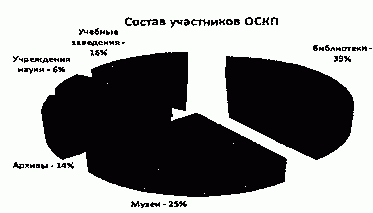 Для привлечения всех учреждений - фондодержателей книжных памятников к участию в программе и координации их деятельности началось создание сети региональных центров по работе с книжными памятниками на базе центральных библиотек субъектов Российской Федерации. Основными задачами региональных центров являются организация работы по выявлению, описанию, учету особо ценных документов и коллекций, хранящихся в регионах, подготовка сведений о них для включения в Свод и Реестр книжных памятников, а также формирование региональных сводов книжных памятников, создание специальных веб-сайтов. С 2006 г. к этой работе подключилось уже более 30 регионов России.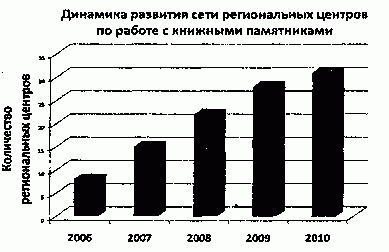 Начиная с 2001 г. в рамках Национальной программы сохранения библиотечных фондов создается Российский страховой фонд документов библиотек (РСФДБ). Как страховой фонд библиотечных документов, являющихся национальным научным, культурным и историческим наследием, РСФДБ является частью Единого российского страхового фонда документации (ЕРСФД) (в соответствии с "Положением о едином российском страховом фонде документации", утвержденным Постановлением Правительства Российской Федерации от 26.12.1995 N 1253-68).РСФДБ представляет собой совокупность находящихся в государственной собственности страховых и пользовательских копий документов библиотек, заключающих в себе сумму знаний, необходимых для обеспечения поступательного движения цивилизации при полной или частичной утрате фондов библиотек. В настоящее время в этой работе принимают участие 40 регионов. За 10 лет работы изготовлено и отправлено на хранение в специальную федеральную техническую лабораторию около 6 млн. кадров. Российский регистр страховых микроформ (РРСМ) содержит 5000 учетных записей.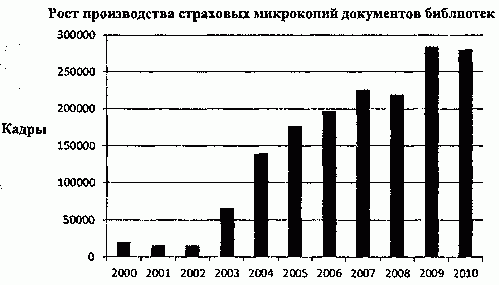 Сохранение библиотечных фондов Российской Федерации напрямую зависит от уровня профессиональной компетентности сотрудников библиотек, в обязанности которых входит решение задач сохранения библиотечных фондов.За 10 лет реализации Программы около тысячи специалистов из федеральных и центральных библиотек субъектов Российской Федерации прошли специальное обучение как в системе дополнительного профессионального обучения (АПРИКТ), так и оперативного повышения квалификации на базе крупнейших федеральных центров. Это позволило в значительной мере сформировать новую профессиональную среду и новую идеологию сохранения библиотечных фондов.Реализуется новый образовательный проект в формате двухгодичной профессиональной переподготовки "Менеджмент сохранения библиотечных фондов", целью которого является подготовка высококвалифицированных специалистов, владеющих современными технологиями системного управления в данной области деятельности, а также знаниями по всем функциональным направлениям обеспечения сохранности библиотечных фондов. Программа "Менеджмент сохранения библиотечных фондов" получила государственную аккредитацию.В ее рамках обучение прошли более 50 специалистов из 7 федеральных библиотек и 27 субъектов Российской Федерации.Сформирована система оперативного повышения квалификации библиотечных кадров. Двухнедельные образовательные семинары, краткосрочные обучающие семинары, мастер-классы, практикумы, семинары-совещания, стажировки и др. по приоритетным направлениям сохранения библиотечных фондов: консервации документов, внедрению государственных стандартов в этой области деятельности; превентивным мерам, обеспечивающим сохранность документов в процессах использования; электронной паспортизации документов; комплексной работе с книжными памятниками, их идентификации, библиографическому описанию и созданию реестра; формированию страхового фонда российских библиотек, ликвидации последствий аварийных ситуаций в библиотеке - периодически организуют ФЦКБФ РНБ, НИЦКРД И НИО редкой книги (Музей книги) РГБ, ВГБИЛ, ГПИБ, ООО "Центр по безопасности культурных ценностей", региональные центры консервации документов (например, Научная библиотека Томского государственного университета, Донская государственная публичная библиотека и др.).Изменения, произошедшие за эти годы в центральных региональных библиотеках системы Минкультуры России, отражены в диаграмме: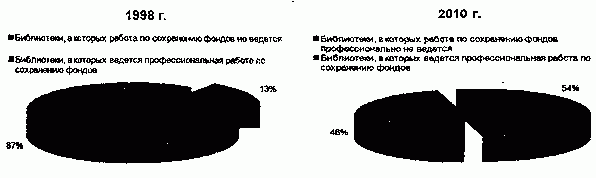 Таким образом, за прошедшее десятилетие удалось сделать многое и задачи, поставленные Национальной программой, в основном решены:- Впервые в России спланированная деятельность по обеспечению сохранности библиотечных фондов получила комплексное государственное финансирование по всем выделенным приоритетным направлениям и реализуется на практике. Началась и успешно развивается системная деятельность по большинству направлений Национальной программы более чем в половине регионов России.- Улучшилось отношение к проблемам сохранения библиотечных фондов в библиотечном сообществе, а в ряде регионов - и органов власти.- Подготовлены квалифицированные кадры в области сохранения библиотечных фондов. Создается структурированное профессиональное сообщество специалистов по сохранению библиотечных фондов.- Качественно изменилась ситуация с обеспечением сохранности библиотечных фондов более чем в половине регионов страны, в которых созданы условия для развития профессиональной деятельности по сохранению библиотечных фондов.- Создается нормативная и научно-методическая база деятельности в сфере сохранения библиотечных фондов.- Внедряются новые методики и технологии обеспечения сохранности документов.- Модернизируется материально-техническая база сохранения библиотечных фондов.Программа была с энтузиазмом принята в регионах России и многие центральные библиотеки субъектов Российской Федерации успешно реализуют ее в своих регионах.В результате десятилетней работы нашли подтверждение основные принципы, заложенные в Программе, выбранные стратегия, приоритеты и направления деятельности, которые необходимо продолжать и развивать на следующем этапе:1. Системность организации деятельности по сохранению фондов;2. Комплексный подход в решении проблем сохранения библиотечных фондов;3. Целевое финансирование реализации программы из бюджетов федерального и регионального уровней;4. Ориентация на новые методы и технологии сохранения фондов;5. Развитие организационной инфраструктуры сферы сохранения библиотечных фондов.Цель и задачи развития системной деятельности по сохранениюбиблиотечных фондов в Российской Федерации на 2011 - 2020 гг.Для дальнейшего решения задачи сохранения библиотечных фондов необходимо развитие системной деятельности по сохранению библиотечных фондов Российской Федерации и целенаправленное финансирование всех ее направлений.Основой деятельности в следующем десятилетии должны стать достижения первого этапа, не потерявшие своей актуальности, но пересмотренные в свете научных, социально-экономических и правовых изменений последних лет.Новые законодательные нормы 2009 - 2010 гг. заложили правовую основу для дифференцированного подхода к сохранению библиотечного фонда, направленного на максимально рациональное и эффективное использование финансовых средств. Впервые на законодательном уровне определены понятия "библиотечный фонд", "национальный библиотечный фонд", "книжные памятники". Они позволяют выделять библиотечные фонды, имеющие разные категории ценности. С 2011 г. в бюджетах государственных библиотек предусматривается дифференциация библиотечного фонда на "особо ценное движимое имущество" и "иное движимое имущество".Исходя из данных представлений, предстоит продолжить деятельность по сохранению библиотечных фондов на основе актуализированной концепции, базирующейся на выделении разных категорий фондов и документов, на применении к ним различных способов сохранения: от самых простейших и недорогих до обоснованно дорогостоящих. Особое отношение потребуется к книжным памятникам, которые необходимо сохранить в первозданном виде как особо ценную часть культурного достояния народов Российской Федерации. Другую часть национального библиотечного фонда - обязательный экземпляр - важно сохранить как информационный ресурс для передачи потомкам знаний, накопленных человечеством. Документы, не входящие в состав национального библиотечного фонда, образуют оперативные фонды, предназначенные для удовлетворения текущих информационных потребностей науки, образования, производства, досуга. Сохранность этих фондов рассматривается в подчинении проблемам использования и может ограничиваться наиболее дешевыми способами консервации и безопасности, достаточными для временного хранения документов.Настоящий документ представляет основные направления организации системной деятельности библиотек и других организаций по сохранению библиотечных фондов России на 2011 - 2020 годы. Он является основой "Общероссийской программы сохранения библиотечных фондов. Второй этап: 2011 - 2020", которая была обсуждена в ряде центральных региональных библиотек и одобрена в мае 2011 года в Тюмени на Всероссийском Библиотечном Конгрессе - Ежегодной конференции Российской библиотечной ассоциации "Российское библиотечное сообщество: цели и перспективы".Цель - Обеспечение сохранности фондов Российской Федерации как части культурного наследия и информационного ресурса России и мира.Основные задачи:- Развитие системной деятельности по сохранению библиотечных фондов России.- Совершенствование нормативной базы и методического обеспечения всех направлений библиотечной деятельности, связанных с сохранением библиотечных фондов.- Создание и развитие системы федеральных, региональных и межрегиональных центров сохранения библиотечных фондов как основы реализации поставленных задач.- Создание и поддержание нормативных условий хранения библиотечных фондов.- Развитие современных технологий хранения и консервации документов, при которых утраты, процессы старения материалов документа сведутся к возможному минимуму.- Выявление, идентификация и описание книжных памятников, хранящихся в библиотеках, архивах и музеях страны.- Создание и развитие системы единого общегосударственного учета и регистрации особо ценных книжных объектов на базе Общероссийского свода книжных памятников и Реестра книжных памятников.- Создание Российского страхового фонда документов библиотек как части Российского страхового фонда документации.- Проведение целенаправленной политики в сфере сохранения библиотечных фондов в процессе их использования.- Разработка и внедрение новых методик и технологий в процессы сохранения библиотечных фондов.- Развитие системы специального образования, предусматривающей подготовку и переподготовку квалифицированных кадров в сфере сохранения библиотечных фондов.- Формирование общественного мнения по проблемам сохранности книжных фондов.- Развитие материально-технической базы сохранения библиотечных фондов.До 2020 года сохраняются следующие основные направления:1. Консервация библиотечных фондов.2. Книжные памятники Российской Федерации.3. Создание Российского страхового фонда документов библиотек.4. Сохранение библиотечных фондов в процессе использования.5. Кадровое обеспечение процессов сохранения фондов.Организационные, методические и координационные центры:- ФГБУ "Российская национальная библиотека" (РНБ), Федеральный Центр консервации библиотечных фондов Российской национальной библиотеки (ФЦКБФ РНБ) - "Консервация библиотечных фондов";- ФГБУ "Российская государственная библиотека" (РГБ) - "Книжные памятники Российской Федерации" и "Создание страхового фонда документов библиотек и сохранение информации";- ФГБУК "Государственная публичная историческая библиотека России" (ГПИБ России) - "Сохранение библиотечных фондов в процессе их использования";- ФГБОУ ДПО "Академия переподготовки работников искусства, культуры и туризма" (АПРИКТ) - "Кадровое обеспечение сферы сохранения библиотечных фондов".Ожидаемые результаты:- Развитие в стране системной деятельности по сохранению библиотечных фондов, способной обеспечить полноценное использование и сохранение для будущих поколений национального культурного достояния и информационного ресурса, сосредоточенных в библиотеках России.- Создание системы нормативных и методических документов, способствующей реализации государственной политики в области обеспечения сохранности библиотечных фондов страны.- Модернизация сферы сохранения библиотечных фондов: разработка и внедрение инновационных методов, технологий и техники.- Обеспечение российских библиотек профессиональными кадрами, специализирующимися в области сохранения библиотечных фондов.- Повышение эффективности использования средств, выделяемых на сохранение библиотечных фондов.1. Консервация библиотечных фондовНовый век принес новые проблемы, связанные с обеспечением сохранности оригинальных документов в процессе их массового копирования; сохранением копий документов в виде электронных файлов или на оптических дисках, а также полученных с помощью принтеров и ксероксов. Существовавшая общемировая тенденция перевода документов на бумаге в цифровые копии превратилась в настоящее время в господствующую политику, широко поддерживаемую финансово и направленную на сохранение мирового цифрового наследия. При этом приоритеты смещаются, и часто забывается о самом главном - сохранении оригинальных памятников книжной культуры, национального культурно-исторического наследия страны.Реставрация документов, особенно книжных памятников и других редких и ценных материалов, которая еще десятилетие назад считалась единственным методом сохранения документов, - весьма дорогостоящий и сложный процесс, требующий высокой квалификации специалистов и больших финансовых вложений. Даже при всех благоприятных условиях и при максимальном финансировании достичь 100% сохранности документов невозможно. С течением времени бумага документов "стареет", фонды библиотек постоянно растут, обновляются, поэтому нашей целью является создание и поддержание таких условий хранения и использования документов, развитие таких технологий консервации документов, при которых утраты и процессы "старения" сведутся к возможному минимуму.Движение вперед в данном направлении связано, прежде всего, с совершенствованием технологий консервации, развитием инструментальных методов экспертной оценки состояния документов и условий их хранения, внедрением в практику консервации инновационных технологий. Все это, несомненно, требует постоянного развития материально-технической базы федеральных и региональных центров консервации документов.Цели: организация и развитие системной деятельности по консервации библиотечных фондов Российской Федерации, обеспечение сохранности документов методами консервации, разработка и реализация единого подхода к консервации документов библиотек России.Основные задачи:1. Дальнейшее развитие системы федеральных и региональных центров консервации библиотечных фондов.2. Совершенствование нормативной и научно-методической базы консервации документов.3. Обеспечение нормативного режима хранения документов.4. Разработка и внедрение новых методов и технологий консервации документов в деятельность региональных центров.5. Развитие системы мониторинга сохранности документов в библиотеках.6. Развитие материально-технической базы федеральных и региональных центров консервации документов.Для решения поставленных задач по направлению "Консервация библиотечных фондов" на втором этапе предусматриваются следующие виды деятельности:1. Дальнейшее развитие системы федеральных и региональных центров консервации:1.1. Развитие деятельности 30-ти уже созданных региональных центров консервации библиотечных фондов и подразделений, в перспективе планирующих деятельность по консервации библиотечных фондов в масштабе региона.1.2. Организация около 3 - 4 новых подразделений и центров консервации в регионах России ежегодно, задачей которых является организация работы по сохранению библиотечных фондов в масштабах региона, в том числе на муниципальном уровне.2. Совершенствование нормативной и научно-методической базы консервации документов:2.1. Развитие комплекса базовых научно-методических документов.2.2. Развитие нормативно-технологической базы для консервации документов.2.3. Проведение практических методических мероприятий, направленных на организацию деятельности федеральных и региональных центров консервации:2.3.1. обеспечение региональных библиотек научно-методическими, рекомендательными, регламентирующими документами;2.3.2. организация и проведение стажировок, обучающих семинаров, мастер-классов по различным направлениям консервации библиотечных фондов.3. Обеспечение нормативного режима хранения библиотечных фондов.3.1. Комплексное обследование условий хранения и состояния фондов в библиотеках России - не менее 4 хранилищ центральных региональных библиотек ежегодно.За 2001 - 2010 гг. уже выполнено обследование 107 библиотек, архивов и музеев в 64 регионах России, в том числе 64 центральных библиотек субъектов Российской Федерации. Необходимо отметить, что это процесс постоянный: при завершении обследования центральных библиотек всех субъектов Российской Федерации в 2015 году начнется новый цикл.3.2. Паспортизация наиболее ценных фондов российских библиотек (создание электронной базы сохранности) - не менее 6 центральных региональных библиотек ежегодно.3.3. Планирование действий на случай возникновения чрезвычайных ситуаций, в том числе:3.3.1. поддержание в рабочем состоянии и актуализация системы мер по спасению фондов в случае возникновении аварийных ситуаций;3.3.2. подготовка персонала и проведение тренингов.4. Разработка и внедрение новых методов и технологий массовой консервации документов в деятельность региональных центров.4.1. Научные исследования в области консервации документов, выполненных на бумажных и небумажных носителях, в том числе исследование материалов и внедрение новых инструментальных методов исследования в консервацию документов.4.2. Внедрение новых технологий массовой консервации документов Национального библиотечного фонда:4.2.1. нейтрализация кислотности бумаги - около 7 тонн ежегодно (около 15 тыс. документов),4.2.2. фазовая консервация - около 2 тыс. документов ежегодно.4.3. Механизированная реставрация документов Национального библиотечного фонда.4.4. Развитие методов ручной реставрации книжных памятников.5. Развитие системы мониторинга сохранности документов в библиотеках, рассчитанной на постоянную реализацию по следующим направлениям:- состояние библиотечных фондов;- деятельность специализированных служб, отделов и региональных центров консервации;- причины возникновения аварийных ситуаций в библиотеке, ликвидация последствий.6. Развитие материально-технической фазы федеральных и региональных центров консервации документов.Модернизация и развитие материально-технической базы консервации библиотечных фондов - неотъемлемое условие успешной реализации этого многофункционального комплексного направления деятельности. Только используя современные приборы и инструментарий, внедряя в практику консервации инновационные технологии, требующие применения все более совершенного и производительного оборудования, можно получить ожидаемые результаты.Ожидаемые результаты:- реализация мероприятий данного направления позволит достоверно оценить условия хранения и состояние наиболее ценной части национального библиотечного фонда, являющегося культурным достоянием народов Российской Федерации. Полученные в результате обследования и паспортизации документов сведения помогут экономически обосновать финансовые расходы, связанные с реконструкцией и строительством новых хранилищ для библиотек, выполнением различного рода консервационных мероприятий, а также с реставрацией книжных памятников национального и мирового значения;- на территории 30 субъектов Российской Федерации, где функционируют региональные центры, отделы, подразделения консервации документов, будет обеспечено развитие системной деятельности в рамках региона, направленной на комплексное решение проблем сохранения наиболее ценной части национального библиотечного фонда;- будут разработаны и приняты нормативные документы, способствующие реализации государственной политики в области обеспечения сохранности библиотечных фондов страны;- к концу 2020 г. предполагается создание новых служб, подразделений или центров консервации в 30 регионах России;- будет завершено обследование условий хранения и состояния библиотечных фондов всех центральных региональных библиотек России и начнется новый цикл: около 20 библиотек будут обследованы повторно;- в 45 региональных библиотеках России будет внедрен электронный паспорт сохранности краеведческих и редких фондов и создана база данных сохранности указанных фондов (не менее 6000 записей);- получат развитие новые методы и технологии консервации документов, в частности массовые - фазовая консервация и массовая нейтрализация кислотности бумаги (около 150 тыс. документов при условии стабильного финансирования);- будет обеспечен прирост отреставрированных книжных памятников - около 100 документов ежегодно;- постепенное снижение объема разрушающихся документов, требующих принятия срочных консервационных мер, на 5 - 10%;- 70 - 90 специалистов из библиотек, музеев и архивов получат знания по различным направлениям консервации библиотечных фондов, в том числе режим хранения документов, подходы и методы стабилизации, реставрации, копирования документов.Социальная значимость.Реализованные в рамках работ по консервации библиотечных фондов направления деятельности в комплексе позволят не только расширить доступ к книжным культурным ценностям России, но и поднять на новый, более профессиональный уровень подходы к хранению и обеспечению сохранности национального библиотечного фонда.2. Книжные памятники Российской ФедерацииРабота с книжными памятниками в 2012 - 2020 годы будет сопряжена с внедрением изменений, внесенных в Федеральный закон "О библиотечном деле" в 2009 г., в соответствии с которыми термин "книжный памятник" был введен в юридический оборот.Согласно Федеральному закону от 3 июня 2009 г. N 119-ФЗ "О внесении изменений в Федеральный закон "О библиотечном деле" к книжным памятникам относятся "рукописные книги или печатные издания, которые обладают выдающейся духовной, материальной ценностью, имеют особое историческое, научное, культурное значение и в отношении которых установлен особый режим учета, хранения и использования". Таким образом, закон впервые на общегосударственном уровне поставил книгу в ряд других объектов культурного достояния, юридически закрепил положение о ее государственной защите.В соответствии с законом книжные памятники (единичные книжные памятники и книжные памятники-коллекции) являются особо ценной частью национального библиотечного фонда, который охраняется государством как культурное достояние народов Российской Федерации, и подлежат регистрации в реестре книжных памятников.Выполнение важнейшей для российской культуры задачи по обеспечению государственной охраны книжных памятников связано с решением целого ряда серьезных проблем юридического и организационного характера.Созданная на первом этапе Национальной программы сохранения библиотечных фондов Российской Федерации нормативно-правовая и научно-методическая база заложила основы для выявления, идентификации, учета наиболее ценной части библиотечного фонда страны. Для осуществления государственной регистрации книжных памятников требуется ее дальнейшее развитие, предполагающее разработку документов, регламентирующих процедуры отнесения к книжным памятникам и регистрации в Реестре книжных памятников. Изменение российского законодательства привело к необходимости актуализации существующих нормативных актов и стандартов по вопросам сохранения и использования книжных памятников.Проблемы организационного характера связаны, прежде всего, с масштабностью предстоящей работы и рассредоточенностью книжных памятников по всей территории нашей страны. По предварительным подсчетам на территории России хранится не менее 5 млн. единичных книжных памятников, в том числе около 3 млн. старопечатных книг, изданных до 1830 г. В предыдущее десятилетие в результате выполнения одной из основных задач подпрограммы "Книжные памятники Российской Федерации" - создания Общероссийского свода книжных памятников (далее - Свод) - с 2005 г. были собраны сведения о фондах 481 учреждения (190 библиотек, 118 музеев, 67 архивов, 28 научных и 78 учебных заведений), в которых хранятся книги и коллекции, обладающие признаками книжных памятников. В Свод были включены данные о 120000 документах и 519 книжных коллекциях, которым можно присвоить статус памятника, но большая часть выявленных ранее редких и ценных книг еще нуждается в идентификации и дополнительном изучении.Для привлечения всех учреждений и организаций (библиотек, музеев, архивов, научных и учебных заведений), владеющих книжными богатствами, к участию в работе по выявлению и регистрации книжных памятников началось создание сети региональных центров, обеспечивающих системность и координацию в работе с этими объектами культурного наследия. К 2011 г. в эту сеть вошли центральные библиотеки 31 субъекта Российской Федерации, в остальных регионах еще не внедрен системный подход в работу по изучению и сохранению книжных памятников. Многие из книжных редкостей продолжают оставаться неизвестными широким научным кругам. Примерно половина имеющихся в фондохранилищах страны ценных коллекций не описана в качестве целостных объектов культурно-исторического наследия.Деятельность по выявлению и изучению книжных памятников, по подготовке их к регистрации требует высокой квалификации, особых знаний и умений, в связи с этим организационные проблемы усугубляются кадровой ситуацией в библиотечной сфере и дефицитом квалифицированных специалистов для работы с книжными памятниками.Цель - выявление и изучение книжных памятников, развитие системы государственного учета книжных памятников как части культурного достояния народов России.Основные задачи:1. Совершенствование нормативно-правовой базы по работе с книжными памятниками, ее гармонизация с современным законодательством.2. Развитие системы государственной регистрации и учета книжных памятников на базе информационных технологий.3. Научно-методическое и информационное обеспечение работы по выявлению и изучению книжных памятников, направленное на минимизацию возможных ошибок при отнесении документов к книжным памятникам и повышение качества подготовки необходимых для регистрации документов в реестре книжных памятников.4. Совершенствование системы координации работ по выявлению и сохранению книжных памятников на федеральном и региональном уровнях.5. Введение в научный оборот и популяризация книжных памятников Российской Федерации.Для решения каждой из поставленных задач предусматривается проведение целого комплекса мероприятий.1. Совершенствование нормативно-правовой базы.1.1. Разработка и принятие новых регламентирующих документов, определяющих механизмы и процедуры государственной регистрации и учета, нормативные условия хранения и использования книжных памятников.2. Развитие системы государственной регистрации и учета книжных памятников.2.1. Проведение дополнительных научных разработок по определению критериев отнесения к книжным памятникам рукописных книг, изобразительных, картографических, нотных изданий, изданий на восточных языках и на языках народов России, а также по уточнению социально-ценностных критериев для полномасштабного выявления книжных памятников, хранящихся, прежде всего, в библиотечных фондах.2.2. Создание, апробация и внедрение новой автоматизированной системы - реестра книжных памятников, осуществление регистрации книжных памятников в Минкультуры России для обеспечения государственной охраны книжных памятников в соответствии с Федеральным законом от 3 июля 2009 г. N 119-ФЗ "О внесении изменений в Федеральный закон "О библиотечном деле".2.3. Развитие информационно-поисковой системы Свода как информационной основы для осуществления регистрации книжных памятников, которое предполагает следующие виды работ:2.3.1. доработка и внедрение автоматизированной технологии наполнения Общероссийского свода книжных памятников в режиме удаленного доступа для участия в подготовке к регистрации книжных памятников федеральных библиотек и крупных книгохранилищ страны, а также региональных центров по работе с книжными памятниками;2.3.2. непосредственное наполнение и ведение Свода;2.3.3. совершенствование технологии взаимодействия всех участников системы государственной регистрации книжных памятников;2.3.4. развитие материально-технической базы, постоянная поддержка и своевременная модернизация программно-технического обеспечения системы учета и регистрации книжных памятников с целью повышения эффективности работы по сбору и обработке сведений о книжных памятниках.3. Научно-методическое и информационное обеспечение по вопросам выявления и регистрации книжных памятников.3.1. Анкетирование библиотек, архивов, музеев России с целью получения более подробных сведений о коллекциях, фондах и входящих в их состав редких и ценных изданиях, обладающих критериями книжных памятников, и организации адресной методической помощи.3.2. Развитие деятельности по подготовке печатных и электронных сводных каталогов книжных памятников, каталогов отдельных крупных книжных собраний.3.3. Кадровое обеспечение и подготовка квалифицированных специалистов, способных выявлять и идентифицировать книжные памятники, умеющих работать с базами данных и оформлять необходимую для регистрации документацию:3.3.1. обучение в рамках специального курса профессиональной переподготовки на базе АПРИКТ "Организация и технологии системной работы с книжными памятниками";3.3.2. проведение специальных совещаний, семинаров и конференций, стажировок и мастер-классов на базе центров по работе с книжными памятниками.3.4. Мониторинг деятельности библиотек по выявлению, изучению и сохранению книжных памятников. Получение объективной информации о функционировании системы государственной регистрации книжных памятников для исправления выявленных недостатков и совершенствованию библиотечной практики.4. Совершенствование системы координации работ по выявлению и сохранению книжных памятников на федеральном и региональном уровнях.4.1. Развитие сети региональных центров по работе с книжными памятниками, которые являются организаторами и координаторами деятельности по выявлению фондодержателей книжных памятников и подготовке к регистрации книжных памятников на своих территориях.Являясь проводниками и гарантами реализации единой государственной политики в отношении книжных памятников в регионах, региональные центры:4.1.1. участвуют в наполнении Свода сведениями о книжных памятниках, находящихся на территории их регионов;4.1.2. обеспечивают научную, методическую и информационную поддержку работы с книжными памятниками, организуя доступ к информации о книжных памятниках и отражая результаты работы с книжными памятниками на общероссийском и региональных уровнях.4.2. Привлечение специалистов учреждений, обладающих крупными собраниями книжных памятников, для работы по созданию записей в Своде с целью обеспечения полноты государственного учета книжных памятников.5. Введение в научный оборот и популяризация книжных памятников Российской Федерации.5.1. Работа по подготовке к изданию печатных каталогов, факсимильных изданий, научных монографий, расширению контента научной информации о книжных памятниках в сети Интернет.5.2. Работа по развитию музеев книги и организации выставок, в том числе с использованием информационно-коммуникационных технологий.Ожидаемые результаты:- будут разработаны и приняты нормативные и регламентирующие документы, способствующие осуществлению государственного учета книжных памятников (национальный стандарт, инструкции по созданию записей в Своде и др.) и обеспечивающие условия для реализации государственной политики в области сохранения документного наследия;- более сотни специалистов из библиотек, музеев и архивов получат знания и навыки, необходимые для выявления, изучения и сохранения книжных памятников, а также для подготовки их к регистрации;- на территории 25 регионов будут созданы новые региональные центры по работе с книжными памятниками;- на территории 55 субъектов Российской Федерации, в которых функционируют региональные центры по работе с книжными памятниками, будет организована системная работа, направленная на обеспечение комплексного решения проблем сохранения наиболее ценной части национального библиотечного фонда;- будет создан уникальный по своему объему и содержанию информационный ресурс в качестве основы для осуществления государственной регистрации, включающий сведения не менее чем о 10% всех книжных памятников, хранящихся в библиотеках России;- будет начата работа по государственной регистрации книжных памятников с использованием современных информационных технологий.Социальная значимость.Реализация мероприятий по данному направлению позволит выявить наиболее ценную часть национального библиотечного фонда, являющегося культурным достоянием народов Российской Федерации. Полученные в результате регистрации книжных памятников сведения лягут в основу экономических расчетов финансового обеспечения расходов, связанных с проведением работ по консервации и реставрации книжных памятников, оптимизации условий их хранения и использования.Свод, представляющий интерес для широких кругов населения и, прежде всего, научного сообщества в целях образования, самообразования и профессиональной деятельности, будет способствовать созданию условий для обеспечения выравнивания доступа различных групп граждан к культурным ценностям и информационным ресурсам о них.3. Создание Российского страхового фонда документов библиотекНесмотря на бурное развитие информационных технологий и постоянное увеличение количества изданий в электронной среде, с помощью которых расширяется доступ к информации и сохраняется оригинальный носитель, долговременная сохранность информации гарантированно обеспечивается на сегодняшний день только микрокопированием документов. Этим диктуется необходимость продолжения и развития деятельности по созданию Российского страхового фонда документов библиотек.За 10 лет реализации 1 этапа Национальной программы сохранения библиотечных фондов в работу по созданию Российского страхового фонда документов библиотек включилась половина регионов Российской Федерации. Объемы национального библиотечного фонда, на который предстоит сделать страховые микрофильмы, еще очень велики.Цель - сохранение интеллектуального содержания документов, относящихся к национальному достоянию России, и обеспечение долговременного доступа к ним средствами страхового микрофильмирования.Основные задачи:1. Развитие Российского страхового фонда документов библиотек (РСФДБ) как части Единого российского страхового фонда документации (ЕРСФД). Микрофильмирование документов национального библиотечного фонда для РСФДБ.2. Обеспечение сохранности РСФДБ.3. Развитие нормативной и научно-методической базы страхового копирования.4. Развитие Российского регистра страховых микроформ (РРСМ).5. Мониторинг деятельности российских библиотек по созданию РСФДБ.6. Развитие материально-технической базы РСФДБ.7. Повышение квалификации специалистов, занимающихся проблемами создания РСФДБ.Реализация указанных задач предполагает следующие направления деятельности:1. Развитие РСФДБ как части ЕРСФД. Микрофильмирование документов Национального библиотечного фонда для Российского страхового фонда документов библиотек.1.1. Продолжение работ по созданию страховых микрофильмов для участвующих в данном направлении деятельности 40 центральных региональных библиотек, а также привлечение новых участников. На втором этапе планируется довести число библиотек, участвующих в создании РСФДБ, до 70.1.2. Увеличение количества микрофильмируемых изданий с нынешних 1200 единиц до 2250 единиц в год, что составляет 450000 кадров в каждом из трех поколений.1.3. Повышение качества изготовляемых микрофильмов.1.4. Постепенная замена пользовательского микрофильма (позитива) на цифровую копию (с учетом требований законодательства об авторском праве).Процесс создания РСФДБ предусматривает обязательное изготовление трех поколений микрофильмов:первое - негативная копия (страховая), отправляется на хранение в федеральную техническую лабораторию (ФТЛ),второе - негативная копия (архивная), передается в библиотеку и является резервом на случай возникновения необходимости изготовить новую копию взамен пришедшей в негодность или утраченной позитивной копии, а также для оцифровки,третье - позитивная копия (пользовательская), предназначена для оперативного использования в читальном зале.Развитие информационных технологий и широкое их внедрение в российских библиотеках определили целесообразность замены пользовательского микрофильма его цифровой копией для повышения качества обслуживания читателей, облегчения процесса работы с информацией.1.5. Развитие деятельности по внедрению COM (Computer output microfilms) технологий - создание страховых микрофильмов с оцифрованных файлов. Самой большой проблемой в массовом освоении данной технологии является изготовление микрофильма с разрешающей способностью, соответствующей требованиям ГОСТ, что сделало бы возможным его приемку в ФТЛ на общих основаниях.2. Обеспечение сохранности РСФДБ включает на втором этапе следующие направления деятельности:2.1. Организация хранения страховых микрофильмов в ФТЛ.2.2. Обеспечение экспертизы качества микрофильмов и периодического контроля как вновь созданных, так и находящихся на хранении страховых микрофильмов.3. Развитие нормативной и научно-методической базы страхового копирования.3.1. Разработка инструктивно-методических пособий (рекомендаций) по следующим направлениям:3.1.1. порядок отражения страхового фонда в РРСМ.3.1.2. технология отправки записей в РРСМ.3.1.3. унификация бюджетного учета микроформ в соответствии с инструкцией об учете библиотечного фонда.3.2. Размещение нормативных и инструктивных документов и пособий на сайте по страховому микрофильмированию координационного и методического центра РГБ - http://ifund.rsl.ru/.4. Развитие Российского регистра страховых микроформ (РРСМ).4.1. Постоянная актуализация регистра как накопителя исчерпывающей информации о страховых микрофильмах, изготовленных библиотеками России, с целью координации деятельности по созданию РСФДБ и исключения дублирования в области микрофильмирования.4.2. Развитие деятельности по сбору данных о страховых микрофильмах, в том числе изготовленных в предыдущие годы, с целью отражения их в Российском регистре страховых микрофильмов.5. Мониторинг деятельности российских библиотек по созданию РСФДБ.5.1. Анализ состояния РСФДБ и его сохранности (в части архивных и пользовательских копий).5.2. Обследование и анализ эффективности деятельности библиотек, получивших средства из федерального бюджета на создание страхового фонда.6. Развитие материально-технической базы РСФДБ.Дальнейшее развитие РСФДБ не представляется возможным без модернизации и расширения материально-технической базы. Здесь следует выделить два основных направления:6.1. Увеличение мощностей федеральных лабораторий микрофильмирования и оснащение их парком современного микрофильмирующего оборудования, позволяющим микрофильмировать документы библиотек в соответствии с действующими стандартами ЕРСФД, а также сканерами микрофильмов с промышленной производительностью, что даст возможность заменить пользовательский микрофильм (позитив) на цифровую копию.6.2. Модернизация инфраструктуры сетевых технологий с целью дальнейшего развития Российского регистра страховых микроформ и сайта по страховому микрофильмированию.7. Повышение квалификации специалистов, занимающихся созданием РСФДВ.7.1. Регулярное проведение выездных семинаров, круглых столов и стажировок с целью повышения квалификации специалистов, занимающихся вопросами создания РСФДБ. Расширение круга участников за счет привлечения новых регионов, в первую очередь Дальневосточного, Южного и Северокавказского федеральных округов.7.2. Постоянная консультационная работа с сотрудниками федеральных и региональных библиотек по их персональным запросам.7.3. Внедрение в практику подготовки кадров дистанционного обучения с использованием информационных технологий, что позволит включить в процессы подготовки квалифицированных специалистов в области создания РСФДБ библиотеки более отдаленных регионов России.Ожидаемые результаты:- сохранение информации и обеспечение долговременного доступа к документам национального библиотечного фонда, относящимся к национальному достоянию;- обеспечение координации и унификации работ в области микрофильмирования документов библиотек Российской Федерации;- расширение круга регионов-участников создания РСФДБ до 70;- прирост к 2020 г. РСФДБ на 4500000 кадров микрофильма (около 22500 изданий).Социальная значимость.Обеспечение широкого доступа пользователей к информации, заключенной в документах национального библиотечного фонда.4. Сохранение библиотечных фондов в процессе их использованияСохранность документов на этапе их использования в последние годы приобретает особую актуальность в связи с тенденцией возрастания значения печатного документа как памятника культуры. В частности, законодательно закреплено существование в библиотеках документов постоянного (вечного) хранения - в рамках национального библиотечного фонда. Особый режим учета, хранения и использования законодательно закреплен за книжными памятниками.Старение и, как следствие, гибель документов, изданных в XIX - XX веках на бумаге, содержащей древесную массу, сокращает численное количество существующих экземпляров старых книг, что повышает ценность тех из них, что хранятся в государственных книжных фондах.Особую остроту проблеме придает тенденция сокращения масштабов переиздания - основного механизма воспроизведения документа на бумажном листе.Одновременно книга, другие документы на бумажном носителе сохраняют свою информационную ценность и, следовательно, должны быть в соответствии с российским законодательством доступны для использования.Цель - максимально уменьшить риск разрушения или утраты документов в процессе их использования.Основные задачи:1. Развитие нормативной базы, обеспечивающей повышение эффективности сохранения библиотечных фондов в процессе их использования.2. Совершенствование работы библиотек по обеспечению сохранности документов в процессе их использования. Повышение квалификации персонала библиотеки.3. Массовая пропагандистская и воспитательная работа по повышению культуры работы с книгой в детской и взрослой аудитории.Для решения каждой из поставленных задач предусматривается проведение комплекса мероприятий.1. Нормативно-правовое обеспечение сохранности фондов в процессе использования.1.1. Проведение комплекса работ по приведению существующих правил работы библиотек в соответствие с новыми правовыми нормами понятиями ("Национальный библиотечный фонд" и "Книжный памятник"), введенными Федеральным законом от 3 июня 2009 г. N 119-ФЗ "О внесении изменений в Федеральный закон "О библиотечном деле".1.2. Разработка порядка выдачи, экспонирования и копирования документов библиотечного фонда, отнесенных к книжным памятникам. Разрабатываемые по данному направлению материалы войдут составной частью в комплекс подзаконных актов, посвященных книжным памятникам.2. Совершенствование работы библиотек по обеспечению сохранности документов в процессе их использования. Повышение квалификации персонала библиотек.2.1. Содействие библиотекам в применении новых нормативных документов, регламентирующих использование библиотечных фондов.2.2. Распространение оперативной информации о новейших достижениях в техническом обеспечении процессов сохранения документов в процессе их использования.2.3. Поддержание деятельности электронной страницы в сети Интернет (на базе сайта ГПИБ России), посвященной указанным проблемам, организация "горячей линии" между методическим центром и региональными библиотеками.2.4. Обеспечение библиотек достоверной информацией о качестве и соответствии требованиям сохранности библиотечного фонда производимого библиотечного оборудования. Развитие и совершенствование "Базы данных производителей библиотечного оборудования и материалов, используемых в библиотеках" (http://bibtechnika.shpl.ru).Указанной цели отвечают следующие виды деятельности:2.4.1. Сбор и аккумулирование в Базе данных (БД) информации о производителях, марках и технических характеристиках следующих видов продукции, представленной на отечественном рынке:а) библиотечная мебель;б) оборудование для экспонирования документов;в) средства малой механизации, предназначенные для библиотек;г) специальные устройства и приспособления, используемые в библиотеках для бережной эксплуатации документов (подставки для книг, книгодержатели и т.п.);д) материалы и средства, используемые в библиотеках при обработке документов (картон, клей, канцелярские принадлежности);2.4.2. Обновление программного продукта, расширение технических возможностей БД, результатом чего станет расширение ее функций;2.4.3. Организация обратной связи с пользователями (расширение функций БД, связанных с оценкой продукции библиотекарями, создание площадки для коллективного обсуждения проблем и т.п.);2.4.4. Проведение семинаров, консультаций по материалам БД и др.2.5. Мониторинг состояния проблемы сохранности фондов в процессе их использования в государственных и муниципальных библиотеках Российской Федерации по следующим направлениям:2.5.1. Осведомленность библиотек и степень использования нормативных документов, касающихся проблем сохранности документов при их использовании;2.5.2. Уровень технической оснащенности библиотек сберегающим оборудованием;2.5.3. Эффективность внедряемых мер по обеспечению сохранности фондов.2.6. Повышение квалификации персонала библиотек России в области сохранности фондов в процессе их использования.2.6.1. Ежегодное проведение не менее двух обучающих семинаров по указанной тематике для библиотек всех систем и ведомств в регионах России, а также стажировок и иных форм повышения квалификации и обмена опытом в решении указанных проблем. Категория обучающихся специалистов - руководители библиотек различного уровня, главные и ведущие специалисты библиотек.2.6.2 Издание методических и инструктивных материалов для библиотек: комплексных сборников методических материалов (1 раз в 2 года), подготовка и выпуск оперативных документов в соответствии с запросами библиотек.3. Массовая пропагандистская и воспитательная работа по повышению культуры работы с книгой в детской и взрослой аудитории.Цель данного направления работы - воспитание в широких кругах читателей навыков обращения с книгой, бережного к ней отношения. Привлечение читателей к активному участию в сохранении и пополнении библиотечных фондов и других акциях, содействующих сохранению библиотечного фонда Российской Федерации.3.1. Разработка и реализация комплекса мероприятий по воспитанию культуры работы с книгой, основам библиотечно-библиографических знаний для библиотек, обслуживающих детей: детских и муниципальных библиотек, обслуживающих в том числе детскую аудиторию.3.2. Организация массовых акций по воспитанию культуры обращения с книгой в читательской среде.Проведение в различных регионах России таких акций, как "Удочери книгу" (участие общественности в финансировании реставрации особо ценных документов из библиотечных фондов), "Книге - вторую жизнь" (привлечение общественности к работе по пополнению фондов библиотек книгами из личных собраний, развитие навыков бережного отношения к книгам).3.3. Выпуск агитационно-пропагандистских материалов по воспитанию культуры работы с книгой, основам библиотечно-библиографических знаний:3.3.1. Печатные издания, в том числе малые формы (закладки, буклеты, памятки и т.п.);3.3.2. Аудиовизуальные материалы (видеоролики, аудиотексты);3.3.3. Электронные документы, представляемые в сети Интернет (виртуальные выставки, дистанционные курсы и т.п.).Ожидаемые результаты:- Будут разработаны и приняты нормативные и другие регламентирующие документы, регулирующие процесс использования документов национального библиотечного фонда.- Будет разработано и внедрено методическое обеспечение деятельности библиотек по сохранению документов в процессе их использования.- Ежегодно не менее 20 специалистов российских библиотек пройдут обучение по обеспечению сохранности документов в процессе пользования. В результате в библиотеках, сотрудники которых прошли обучение, планируются следующие качественные изменения:- увеличение количества выдач документа без его ремонта,- уменьшение числа изданий, списываемых по ветхости,- продление срока эксплуатации оборудования,- снижение количества документов, не возвращенных читателями.Социальная значимость.Реализация мероприятий данного направления позволит обеспечить хранение национального библиотечного фонда при его использовании и обеспечить долговременное хранение активной части фондов библиотек; максимально привлечь читательскую аудиторию к активной деятельности по сохранению библиотечных фондов.5. Кадровое обеспечение процессов сохранениябиблиотечных фондовУспешное выполнение задач сохранения библиотечных фондов напрямую зависит от эффективной кадровой политики, направленной на развитие и совершенствование системы переподготовки и повышения квалификации специалистов федеральных и центральных региональных библиотек, в обязанности которых входит сохранение документного культурного наследия.Повышение уровня профессиональных компетенций сотрудников библиотек в области реализации фондоохранных задач, овладение ими всем комплексом знаний и современных технологий по обеспечению сохранности библиотечных фондов в условиях предоставления широкого доступа к ним предусматривает дальнейшее целенаправленное развитие образовательной деятельности по основным направлениям сохранения библиотечных фондов.Цель - дальнейшая модернизация системы профессионального развития кадров библиотек, ориентированной на комплексное решение задач сохранения, приумножения и использования документного культурного наследия народов России.Основные задачи:1. Построение и дальнейшее развитие многоуровневой системы специального образования в области сохранения библиотечных фондов.2. Дальнейшее совершенствование научной, нормативной и учебно-методической базы непрерывного профессионального образования библиотечных кадров, решающих фондоохранные задачи.3. Внедрение в учебные процессы современных образовательных методик и технологий.4. Материально-техническое оснащение образовательных структур, реализующих программы профессиональной переподготовки и повышения квалификации специалистов по сохранению библиотечных фондов.Реализация указанных задач предполагает следующие направления деятельности:1. Создание многоуровневой системы специального непрерывного образования в области сохранения библиотечных фондов.1.1. Обеспечение непрерывности образовательного процесса, согласованное развитие его основных звеньев - профессиональной переподготовки (АПРИКТ), повышения квалификации (АПРИКТ, РГБ, РНБ, ГПИБ и др.) и стажировки на федеральном и региональном уровнях (федеральные и региональные центры реализации программы).1.2. Координация деятельности образовательных структур федерального уровня (АПРИКТ, РНБ, РГБ, ВГБИЛ, ГПИБ России, ООО "Центр по безопасности культурных ценностей") по формированию системы непрерывного профессионального образования в сфере сохранения библиотечных фондов. Разработка ежегодных координационных планов профессиональной переподготовки и различных форм повышения квалификации (учебных семинаров, практикумов, мастер-классов и других форм оперативной трансляции знаний и практического опыта).1.3. Развитие деятельности по организации целевой подготовки менеджеров по сохранению документных фондов в формате регулярных 2-годичных циклов обучения по программе профессиональной переподготовки "Менеджмент сохранения документных фондов" (по 25 человек в каждой группе). Программа получила очередную государственную аккредитацию Федеральной службы по надзору в сфере образования и науки 26.04.2010 (N 25 - 0394) в рамках специальности 052700 - Библиотечно-информационная деятельность. Обучение завершается защитой дипломных проектов, принимаемых государственной аттестационной комиссией.1.4. Открытие нового направления профессиональной переподготовки по образовательной программе "Организация и технологии системной работы с книжными памятниками" в формате полуторагодичного обучения. Организация и проведение 4 циклов образовательной программы по 15 человек в каждой группе.1.5. Комплексное развитие всех звеньев и форм оперативного повышения квалификации специалистов в области базовых функциональных направлений сохранения библиотечных фондов: консервации документов, работы с книжными памятниками с учетом обеспечения доступа к ним, сохранения библиотечных фондов в процессе использования.2. Совершенствование нормативной базы непрерывного профессионального образования библиотечных кадров.2.1. Унификация требований к содержанию и качеству образовательных программ профессиональной переподготовки по фондоохранной деятельности на основе их регулярного лицензирования и государственной аккредитации.2.2. Общественная профессиональная сертификация специальной Комиссией при Российской библиотечной ассоциации программ оперативного повышения квалификации по отдельным направлениям сохранения библиотечных фондов, реализуемых учебными центрами и библиотеками, не имеющими соответствующих лицензий на данный вид образовательной деятельности.2.3. Разработка нормативных требований к оценке качества образовательных программ.3. Развитие учебно-методической базы непрерывного профессионального образования библиотечных кадров. Внедрение в учебные процессы современных образовательных методик и технологий.3.1. Создание учебных планов и образовательных программ нового поколения на базе новейших достижений в сфере сохранения документных ресурсов, разработка типовых учебных планов и программ и их внедрение в систему непрерывного профессионального библиотечного образования.3.2. Развитие учебно-методического комплекса по профильному системному менеджменту в области отдельных функциональных направлений деятельности по сохранению библиотечных фондов.3.3. Формирование электронной учебно-методической базы реализации образовательных программ различной проблематики и функционально-целевого назначения, доступной в интерактивном режиме.3.4. Внедрение в учебные процессы современных образовательных методик и технологий, в том числе дистанционного обучения, по проблематике профильного менеджмента в области сохранения библиотечных фондов, технологиям консервации документов, комплексной работе с книжными памятниками и др.3.5. Создание электронных образовательных ресурсов по основным направлениям сохранения библиотечных фондов, включая разработку электронных учебников и учебно-методических пособий.3.6. Реализация компетентностного подхода к подготовке и повышению квалификации кадрового потенциала сферы сохранения библиотечных фондов.4. Развитие научной базы профессиональной подготовки библиотечных кадров.4.1. Организация научных исследований кадровой обеспеченности сохранения библиотечных фондов страны.4.2. Мониторинг динамики уровня квалификации специалистов в этой сфере и потребностей отрасли в соответствующих кадрах.4.3. Формирование системы обобщения и апробации современных технологий сохранения документных ресурсов, а также инновационных разработок в сфере менеджмента в области сохранения библиотечных фондов и их дальнейшей трансляции в широкую профессиональную среду посредством каналов непрерывного образования.4.4. Научное обобщение опыта в сфере переподготовки и повышения квалификации кадров в рамках задач сохранения библиотечных фондов и внедрение инновационных методов и технологий в систему профессионального библиотечно-информационного образования.5. Развитие материально-технической базы системы подготовки профессиональных кадров в области сохранения библиотечных фондов.5.1. Обеспечение необходимым компьютерным оборудованием образовательных центров и библиотек, осваивающих электронные формы непрерывного обучения специалистов.5.2. Материально-техническое оснащение учебных лабораторий федерального центра переподготовки кадров по менеджменту сохранения библиотечных фондов (АПРИКТ) и других образовательных структур, реализующих программы повышения квалификации и стажировки кадров (РНБ, РГБ, ГПИБ России и др.).Ожидаемые результаты:- Расширение и развитие многоуровневой системы переподготовки, повышения квалификации и стажировки библиотечных кадров, соответствующей государственной задаче сохранения библиотечных фондов Российской Федерации.- Построенная на новой парадигме подготовка кадров по проблемам сохранности библиотечных фондов, заключающаяся в переносе центра тяжести на систему дополнительного образования и его ведущие звенья (профессиональную переподготовку, повышение квалификации и стажировку), позволит как минимум в 3 раза сократить бюджетные расходы на обучение менеджеров-хранителей фондов, консерваторов документных ресурсов, специалистов по работе с книжными памятниками и технологов-реставраторов.Экономия финансовых средств обеспечивается за счет значительного сокращения сроков обучения: максимум 2 года в формате профессиональной переподготовки для лиц, имеющих высшее образование.- Программы повышения квалификации и стажировки (от 3 дней до 1 месяца), повторяемые с определенной периодичностью, создадут оптимальную возможность для непрерывного профессионального образования кадров в условиях бюджетного дефицита.Социальная значимость.Подготовка высококвалифицированных кадров менеджеров по сохранности библиотечных фондов, консерваторов документных ресурсов, специалистов по работе с книжными памятниками, технологов-реставраторов и др. обеспечит более эффективное сохранение культурного и интеллектуального наследия, хранящегося в библиотеках России, создаст необходимые условия для его доступности населению страны и включению России в культурное и информационное пространство современного мира.Приложение 2Одобренырешением коллегииМинкультуры Россииот 29 ноября 2011 г. N 16ОСНОВНЫЕ НАПРАВЛЕНИЯРАЗВИТИЯ ОБЩЕРОССИЙСКОЙ ИНФОРМАЦИОННО-БИБЛИОТЕЧНОЙКОМПЬЮТЕРНОЙ СЕТИ ЛИБНЕТ НА 2011 - 2020 ГОДЫВ целях дальнейшего развития библиотечной системы России на базе информационно-коммуникационных технологий Департамент науки, образования и информационных технологий Министерства культуры Российской Федерации, Национальный информационно-библиотечный центр ЛИБНЕТ, Российская государственная библиотека, Российская национальная библиотека, Президентская библиотека им. Б.Н. Ельцина при участии ведущих специалистов страны в области информатизации библиотек разработали проект документа "Основные направления развития общероссийской информационно-библиотечной компьютерной сети ЛИБНЕТ на 2011 - 2020 годы".Главной целью развития библиотечной системы России до 2020 года является создание единой технологии информационно-библиотечного обслуживания населения, с помощью которой каждый гражданин сможет получить бесплатный доступ (локальный или удаленный) ко всем документам, хранящимся в любой библиотеке России, с учетом требований действующего законодательства.В документе изложены основные принципы и подходы к достижению поставленной цели. Указывается на необходимость решения новых научно-методических, организационно-технологических и правовых задач в области библиотечного дела.Содержание основных направлений развития Сети ЛИБНЕТ до 2020 года было представлено на следующих форумах: Международный библиографический конгресс (Санкт-Петербург, 21 - 23 сентября 2010 г.), Всероссийское совещание руководителей федеральных и региональных библиотек (Москва, 26 - 27 октября 2010 г.), VI Международные книговедческие чтения "Библиотеки в формировании инновационной среды для развития науки, образования и бизнеса" (Минск, 28 - 29 октября 2010 г.), 14-я Международная конференция "LIBCOM-2010" (Московская область, п. Ершово, 15 - 19 ноября 2010 г.), IX Научно-практическая конференция "Участники и пользователи Национального информационно-библиотечного центра ЛИБНЕТ-2010" (Московская область, г. Звенигород, 22 - 26 ноября 2010 г.), Всероссийский библиотечный конгресс (Тюмень, 22 - 27 мая 2011 г.).Документ одобрен Российской библиотечной ассоциацией.Список сокращенийАБИС - Автоматизированная библиотечно-информационная системаАПК - Аппаратно-программный комплексАРБИКОН - Ассоциация региональных библиотечных консорциумовББК - Библиотечно-библиографическая классификацияБД - База данныхБЕН РАН - Библиотека по естественным наукам РАНГИВЦ МК РФ - Главный информационный вычислительный центр Министерства культуры Российской ФедерацииГПИБ России - Государственная публичная историческая библиотека РоссииГПНТБ России - Государственная публичная научно-техническая библиотека РоссииГПНТБ СО РАН - Государственная публичная научно-техническая библиотека Сибирского отделения Российской академии наукЕНАФ - Единый национальный авторитетный файлИКТ - Информационно-коммуникационные технологииИР - Информационные ресурсыИРБИС - АБИС - разработчики: ГПНТБ России, Ассоциация ЭБНИТКОРБИС - Корпоративная библиотечная сеть (Тверь и партнеры)МАРК - АБИС - разработчик компания ООО "Информсистема"МБА - Межбиблиотечный абонементНЭБ - Национальная электронная библиотекаНЭИКОН - Национальный электронно-информационный консорциумПБ - Президентская библиотека имени Б.Н. ЕльцинаРАН - Российская академия наукРГБ - Российская государственная библиотекаРНБ - Российская национальная библиотекаРСК - Региональный сводный электронный каталогРУСЛАН - АБИС - разработчик ООО "Открытые библиотечные системы"Сеть ЛИБНЕТ - Общероссийская информационно-библиотечная компьютерная сеть ЛИБНЕТСКБР - Сводный каталог библиотек РоссииСКПИ - Сводный каталог периодических изданийЦентр ЛИБНЕТ - Национальный информационно-библиотечный центр ЛИБНЕТЦНМБ - Центральная научная медицинская библиотека Первого Московского государственного медицинского университета им. И.М. СеченоваЦНСХБ РАСХН - Центральная научная сельскохозяйственная библиотека Российской академии сельскохозяйственных наукЭБНИТ - Международная Ассоциация пользователей и разработчиков электронных библиотек и новых информационных технологийЭИР - Электронные информационные ресурсыFRAR - Функциональные требования к авторитетным записямFRBR - Функциональные требования к библиографическим записямOPAC-Global - АБИС - разработчик ООО "ДИТ-М"RDA - Описание и доступ к ресурсамRUSMARC - Российская версия формата UNIMARCOAI-PMH - Протокол Инициативы Открытых Архивов (Open Archives Initiative) для сбора метаданных, использующих Web-службыSRU/SRW - Протоколы для поисковых запросов в Интернет, использующие Web-службыTEL - The European Library (Европейская библиотека)WorldCat - Всемирный каталог, создатель и держатель OCLC (Online Computer Library Center)Z39.50 - Протокол для поисковых запросов в удаленных базах данных1. Введение. Этапы развития и характеристикатекущего состояния Сети ЛИБНЕТПод Сетью ЛИБНЕТ до настоящего времени понималась совокупность библиотек, осуществляющих взаимодействие и обслуживание пользователей через Интернет в рамках согласованных технологий и правил, основным из которых являлся обмен библиографическими данными в формате RUSMARC.С самого начала создания (1992 год) Сеть ЛИБНЕТ задумывалась как средство обеспечения свободного доступа граждан к информационным ресурсам российских и зарубежных библиотек на основе использования современных компьютерных и телекоммуникационных технологий. В такой формулировке эта задача всегда останется актуальной.В 1993 - 1994 годах был разработан первый проект сетевого взаимодействия на основе коммутируемых телефонных каналов пяти крупнейших библиотек страны, находящихся в Москве: ГПНТБ России, ГЦНМБ, НБ МГУ, ЦНСХБ РАСХН и ГПИБ России. Этот проект был назван ЛИБНЕТ.В дальнейшем политика информатизации библиотек создавалась и развивалась в рамках программных документов "Создание общероссийской информационно-библиотечной компьютерной сети ЛИБНЕТ".Первый этап развития Сети ЛИБНЕТ определялся документом "Программа сети ЛИБНЕТ. 1998 - 2001" (Приказ Минкультуры России от 20.10.1997 N 627), который включал интенсивное изучение зарубежного опыта в построении библиотечных компьютерных сетей, разработку основных направлений информатизации библиотек, инфраструктуры компьютерной сети, научно-методического обеспечения в виде системы национальных коммуникативных форматов RUSMARC, вывод электронных каталогов в сеть Интернет.Были образованы главные элементы Сети ЛИБНЕТ: Служба развития национальных форматов RUSMARC при Российской национальной библиотеке, автономная некоммерческая организация Национальный информационно-библиотечный Центр ЛИБНЕТ для создания системы корпоративной каталогизации и Сводного каталога библиотек России (СКБР).Второй этап развития Сети ЛИБНЕТ определялся документом "Концепция развития Общероссийской информационно-библиотечной компьютерной сети ЛИБНЕТ (2002 - 2005 гг.)".Основными результатами развития Сети ЛИБНЕТ на этом этапе стали: развитие методического обеспечения компьютерной сети, включая развитие формата RUSMARC для авторитетных/нормативных данных и форматов каталогизации, совершенствование российских правил каталогизации, ориентированных на машиночитаемую каталогизацию в системе национальных форматов, разработка методических материалов по каталогизации и созданию авторитетных файлов тематических рубрик, имен лиц и наименований организаций.Интенсивно развивалась автоматизация в федеральных и центральных региональных библиотеках, активизировалась автоматизация муниципальных библиотек.К концу 2006 года число участников СКБР выросло с 2 до 89 библиотек, из которых 22 библиотеки стали опорными, объем СКБР достиг 2 млн. записей, объем БД "Вся Россия" - около 4,5 млн. записей, объем авторитетных файлов - около 1,5 млн. записей, объем заимствованных записей составил около 700 тысяч, что эквивалентно экономии труда на 60 млн. рублей.Создана система обучения машиночитаемой каталогизации в формате RUSMARC с участием ведущих специалистов РНБ. Прошли первичное обучение около 800 специалистов, из которых 70 сертифицировано на право каталогизации в СКБР.Появились первые АБИС, которые полностью работали в системе национальных форматов, поддерживаемых ПО OPAC-Global и РУСЛАН. Кроме СКБР создавались и другие системы коллективного доступа к каталогам отечественных и зарубежных библиотек (Сводный каталог научно-технической литературы, консорциум "АРБИКОН", проект "СИГЛА", Новосибирская библиотечная сеть, сеть КОРБИС (Тверь и партнеры), сети медицинских и сельскохозяйственных библиотек).Разработаны организационно-методические основы Национальной электронной библиотеки (НЭБ). Созданы технологии для подготовки электронных документов для НЭБ в РГБ и РНБ. Оцифрованы и размещены в НЭБ и на сайтах других библиотек первые электронные документы.К 2006 году в целом была создана инфраструктура Сети ЛИБНЕТ, включающая:- Службу развития форматов RUSMARC и добровольную систему сертификации АБИС на поддержку системы форматов RUSMARC;- Национальный информационно-библиотечный центр ЛИБНЕТ (Центр ЛИБНЕТ);- СКБР как технологию корпоративной каталогизации и централизованный ресурс для поиска документов в библиотеках - участницах проекта;- методическое и научное обеспечение развития Сети ЛИБНЕТ;- систему подготовки специалистов по машиночитаемой каталогизации.В период 2007 - 2010 гг. развитие Сети ЛИБНЕТ определялось документом "Основные направления развития (2007 - 2010 гг.)".Данный период характеризовался массовым участием библиотек различного уровня в корпоративной каталогизации. Число участников этого процесса превысило 500 библиотек, из которых 51 библиотека - с правом каталогизации в СКБР. Количество заимствованных записей за год возросло с 39 тыс. в 2003 году до 520 тыс. в 2010 году, что обеспечило суммарную экономию труда более чем на 300 млн. рублей, или 1600 человеко-лет, и повысило производительность труда по созданию электронных каталогов более чем в два раза <*>. При этом достигнуто высокое качество записей за счет того, что заимствованные записи создавались обученными и сертифицированными каталогизаторами с использованием авторитетного контроля.--------------------------------<*> 0,7 x 0,8 x 100% = 56%, где 0,7 - доля сэкономленного времени при каталогизации путем заимствования, 0,8 - средняя доля заимствованных записей из общего числа поступивших документов.Достигнут высокий уровень надежности функционирования и управления Сетью ЛИБНЕТ (в течение года затрачено 120 часов на профилактику).Система форматов RUSMARC была принята в библиотеках Минкультуры России, Минобрнауки России, Минздравсоцразвития России, Роспечати, Минсельхоза России и других ведомств. Были подготовлены 2-я редакция формата RUSMARC для библиографических данных и 3-я редакция для авторитетных данных, "Российские правила каталогизации" (2008).Совершенствовался аппаратно-программный комплекс (АПК) для функционирования системы баз данных СКБР и национальной системы корпоративной каталогизации.Непрерывно увеличивался объем и улучшалось качество информационных ресурсов Центра ЛИБНЕТ (СКБР достиг 4,2 млн. записей, БД "Авторитетные файлы" - 2,0 млн. записей, БД "Вся Россия" для ретроконверсии - 6,0 млн. записей, БД "Комплектование.ru" - 60 тыс. и др.). Общий объем баз данных к концу 2010 года превысил 12 млн. записей.Разработана первая версия корпоративной системы ведения единого авторитетного файла.В Центре ЛИБНЕТ проводилась научно-методическая работа по созданию унифицированной краеведческой базы данных с единым лингвистическим обеспечением.Проведены первые экспериментальные работы по созданию СКБР для публичного использования как единой системы поиска и навигации к распределенным документным фондам библиотек-участниц. Был получен первый практический опыт интеграции наиболее распространенных языков предметных рубрик РНБ, РКП, ББК и медицинских предметных рубрик (MeSH).Продолжались работы по ретроконверсии карточных каталогов. В БД Центра ЛИБНЕТ "Вся Россия", предназначенной для ретроконверсии, были загружены записи РКП за 1946 - 1950 годы. Таким образом, неохваченным остался период 1951 - 1979 годов.Развивалась и совершенствовалась система подготовки специалистов в области машиночитаемой каталогизации и ведения авторитетных файлов. 1272 специалиста прошли теоретический курс по национальным форматам и основам каталогизации, подготовлено 177 сертифицированных каталогизаторов для ввода данных в СКБР, 55 библиотек стали региональными центрами каталогизации, из них 24 библиотеки получили статус опорных библиотек СКБР. Созданы три методических центра по обучению специалистов национальным форматам и машиночитаемой каталогизации во Владимире, Белгороде и Твери.Создана автономная некоммерческая организация "Национальный библиотечный ресурс" для реализации поручения Президента Российской Федерации по созданию национального библиотечного ресурса с унифицированным каталогом на базе оцифрованных фондов РГБ, РНБ, ПБ, библиотек государственных академий наук Российской Федерации, а также государственных и муниципальных публичных библиотек.Начала работу ПБ как генератор и провайдер электронных библиотечных и архивных ресурсов.Начала функционировать электронная библиотека "Научное наследие России" под эгидой Российской академии наук.Функционирует межрегиональная межведомственная библиотечная сеть АРБИКОН, в состав которой входят 14 региональных библиотечных консорциумов (более 500 библиотек). Информационная система АРБИКОН охватывает 57 регионов страны. Создан Сводный каталог периодики библиотек России (около 7 тыс. наименований журналов). Разработана технология создания и использования реферативной базы данных журнальных статей (объем базы данных достиг 1 млн. 701 тыс. записей, раскрыто 1700 российских журналов, ежедневно загружается более 1 тыс. записей).Функционирует научная электронная библиотека, которая включает полные тексты статей более чем из 5000 научных журналов.Успешно развиваются региональные корпоративные компьютерные библиотечные сети в Новосибирске под эгидой СО РАН, Сеть Республики Карелия (27 библиотек), Тверская библиотечная корпорация (14 библиотек), Владимирская библиотечная сеть (17 библиотек), Белгородская библиотечная сеть (27 библиотек), библиотечная сеть Республики Саха (Якутия), Кемеровская библиотечная сеть, Архангельская библиотечная сеть и другие.2. Актуальность развития Сети ЛИБНЕТ в светегосударственных документов по развитию информационногообщества в Российской Федерации на 2011 - 2020 годыНачалом нового этапа государственной политики в развитии библиотечного дела можно считать послание Федеральному Собранию Российской Федерации Президента Российской Федерации Путина В.В. в апреле 2007 года, где было сказано:"В нашей стране была выстроена в свое время уникальная библиотечная система, равной которой не было в мире. Однако за долгие годы недофинансирования она, надо признать, пришла в упадок. Необходимо на новой современной основе возродить в стране библиотечное дело". В этом контексте было озвучено создание ПБ как принципиально новой электронной библиотеки.Последующие обращения Президента Российской Федерации и Председателя Правительства Российской Федерации, в том числе к руководителям региональных и муниципальных органов власти о необходимости укрепления информационно-библиотечной сети, материальной и финансовой базы библиотек, а также призыв сделать библиотеки не только хранилищем книг, но реальными информационными, культурными и досуговыми центрами сыграли положительную роль в сохранении и развитии библиотек.Задача развития, в том числе в части информатизации библиотек, вошла в круг стратегических задач на федеральном и региональном уровнях. Это нашло отражение в ряде правительственных документов: Основных направлениях деятельности Правительства Российской Федерации до 2012 года, утвержденных Постановлением Правительства Российской Федерации от 17 ноября 2008 г. N 1663-р; Концепции долгосрочного социально-экономического развития Российской Федерации на период до 2020 года, утвержденной распоряжением Правительства Российской Федерации от 17 ноября 2008 г. N 1662-р; Перечне поручений по итогам выступления Председателя Правительства Российской Федерации В.В. Путина в Государственной Думе Федерального Собрания Российской Федерации с отчетом о результатах деятельности Правительства Российской Федерации в 2010 году 20 апреля 2011 года от 22 апреля 2011 г. N ВП-П13-2567; Федеральной целевой программе "Культура России (2006 - 2011 гг.)" (Постановление Правительства Российской Федерации от 8 декабря 2005 г. N 740).Большое значение библиотекам придается в создании информационного общества. Это отражено как в вышеназванных документах, так и в документах, посвященных собственно формированию информационного общества в Российской Федерации: Стратегии развития информационного общества в Российской Федерации (распоряжение Президента Российской Федерации от 7 февраля 2008 г. N Пр-212); Плане реализации Стратегии развития информационного общества в Российской Федерации до 2011 года (решение Совета при Президенте Российской Федерации по развитию информационного общества в Российской Федерации от 13 февраля 2010 года N Пр-357); Государственной программе Российской Федерации "Информационное общество (2011 - 2020 годы)" (распоряжение Правительства Российской Федерации от 20 октября 2010 г. N 1815-р); Концепции формирования электронного правительства до 2010 года (распоряжение Правительства Российской Федерации от 6 мая 2008 г. N 632-р); Федеральном законе "Об организации предоставления государственных и муниципальных услуг" N 210-ФЗ от 27 июля 2010 г.; Перечне услуг, оказываемых государственными и муниципальными учреждениями и другими организациями, в которых размещается государственное задание (заказ) или муниципальное задание (заказ), подлежащих включению в реестры государственных или муниципальных услуг и предоставляемых в электронной форме (распоряжение Правительства Российской Федерации от 25 апреля 2011 г. N 729-р); Плане мероприятий, необходимых для реализации Федерального закона "Об организации предоставления государственных и муниципальных услуг" (распоряжение Правительства Российской Федерации от 2 сентября 2010 г. N 1433-р).Библиотекам уделялось существенное внимание и в документах Минкультуры России, таких как: "Основные направления государственной политики по развитию сферы культуры и массовых коммуникаций в Российской Федерации до 2015 года и план действий по их реализации", доклад Министра культуры и массовых коммуникаций Российской Федерации на заседании Правительства РФ 1 ноября 2007 года "О развитии библиотечного дела", а также в решениях Коллегий Минкультуры России (например, от 25 мая 2010 г. N 4).В этих и других документах библиотекам отводится большая роль в решении таких стратегических задач информационного общества, как:- повышение качества жизни граждан в информационном обществе;- создание базовой инфраструктуры информационного общества;- обеспечение свободного, равного и всеобщего доступа к информации и культурным ценностям (социальная защищенность);- развитие цифрового контента и сохранение культурного наследия;- развитие российского рынка информационных и телекоммуникационных технологий;- снижение степени различия в использовании информационных технологий регионами, различными слоями общества.Для реализации этих стратегий в библиотечной системе страны должно быть предусмотрено решение следующих задач:- оцифровка документного культурного наследия, хранящегося в библиотеках;- создание национального библиотечного ресурса с унифицированным каталогом на базе оцифрованных фондов РГБ, РНБ, ПБ, библиотек государственных академий наук Российской Федерации, а также государственных и муниципальных публичных библиотек;- формирование и ведение СКБР;- развитие средств обработки и предоставления удаленного доступа к цифровому контенту, хранящемуся в библиотеках, с соблюдением требований российского законодательства;- подключение к сети Интернет публичных государственных и муниципальных библиотек;- создание поисковых систем с высокой релевантностью поиска по заданной тематике;- создание многофункциональной платформы для загрузки, обработки и распространения цифрового контента;- оптимизация цифрового контента под устройства пользователя с учетом его запросов и географического положения;- разработка технологии защиты контента правообладателей от копирования при его просмотре;- разработка географически распределенной сетевой инфраструктуры доставки контента для снижения нагрузки на каналы связи;- обеспечение сбора статистики для учета легального приобретения библиотеками цифрового контента;- участие библиотек в создании единого интернет-портала для популяризации культурного наследия России в части обеспечения распределенного доступа к документам библиотечных фондов;- развитие систем обеспечения граждан правовой информацией;- развитие Единого портала государственных и муниципальных услуг в части библиотечного дела;- совершенствование законодательства в области авторского права.3. Назначение документаНастоящий документ призван:- показать обществу роль и место библиотек в развитии информационного общества в Российской Федерации, направленные на устранение информационного неравенства и повышение качества жизни граждан России;- сформулировать государственную политику информатизации библиотек на 2011 - 2020 годы, реализация которой позволит решить все задачи, поставленные перед библиотечной системой в стратегических и программных документах построения информационного общества в России;- определить принципы и подходы к реализации политики информатизация библиотек на основе Сети ЛИБНЕТ;- стимулировать разработку стратегий и программ информатизации библиотек на региональном, муниципальном и отраслевом уровнях.Настоящий документ может быть использован в качестве основы для подготовки и уточнения программных и иных документов, определяющих цели и направления деятельности органов государственной власти и местного самоуправления, а также библиотек и иных учреждений и организаций в области информатизации библиотечной сферы.4. Роль и место библиотек в информационном обществеБиблиотечная система России в информационном обществе является гарантией обеспечения в настоящее время и в будущем:- легального приобретения информационных ресурсов, в том числе электронных, для удовлетворения потребностей обслуживаемого населения в процессе обучения, профессиональной деятельности и досуга;- социальной защиты всех слоев населения (обеспечение равенства) за счет предоставления бесплатного доступа к информации;- достоверности, надежности и стабильности предоставляемой информации;- профессиональной информационно-консультативной помощи (информационной навигации) в научной и образовательной деятельности;- обучения населения широкому использованию ИКТ в повседневной жизни.5. Цель и задачи развития Сети ЛИБНЕТ как единой системыинформационно-библиотечного обслуживания в Россиина 2011 - 2020 годыНа современном этапе под Сетью ЛИБНЕТ будем понимать совокупность библиотек, осуществляющих информационное обслуживание через Интернет с помощью Сводного каталога библиотек России как общей системы поиска, собственных web-каталогов и единой системы навигации к web-сервисам, обеспечивающим доступ к традиционным и цифровым библиотечным фондам с соблюдением действующего законодательства об авторском праве и смежных правах.5.1. Цель развития Сети ЛИБНЕТ на 2011 - 2020 годы.Главной целью развития Сети ЛИБНЕТ до 2020 года является создание единой компьютерной технологии информационно-библиотечного обслуживания населения на основе СКБР и единой системы навигации к распределенным библиотечным фондам, с помощью которой каждый гражданин России, зарегистрированный в сети ЛИБНЕТ, сможет получить бесплатный доступ (локальный или удаленный) ко всем документам, хранящимися в любой библиотеке России, с учетом требований действующего законодательства.Выполнение поставленной цели предполагает:- регистрацию пользователей в Сети ЛИБНЕТ в качестве читателя одной из российских библиотек для обеспечения бесплатного обслуживания;- выполнение контрольных показателей Стратегии и Государственной программы "Информационное общество (2011 - 2020 гг.)" по электронным каталогам, которые позволят раскрыть содержание фондов всех библиотек;- выполнение плановых объемов оцифровки позволит всем пользователям Сети ЛИБНЕТ получить доступ к любому документу в электронной форме.5.2. Задачи, обеспечивающие достижение целей.1) Развитие единой системы корпоративной каталогизации на основе СКБР, обеспечивающей сокращение затрат и высокое качество каталогов всех библиотек-участниц.2) Развитие существующих и создание новых электронных каталогов во всех библиотеках на основе корпоративной каталогизации.3) Создание региональных, отраслевых и других сводных электронных каталогов.4) Развитие сводных каталогов периодических изданий (СКПИ).5) Интеграция всех видов каталогов в СКБР и предоставление его в свободном доступе.6) Создание многоуровневой системы навигации из СКБР к распределенным ресурсам библиотек России.7) Создание и/или внедрение библиотеками технологий защищенного доступа к цифровым объектам, обеспечивающих охрану интересов правообладателей.8) Разработка и внедрение в Сети ЛИБНЕТ единой системы заказа доступа к цифровому контенту с учетом интересов библиотек и других участников сети.9) Развитие образовательных, отраслевых, проблемно-ориентированных, региональных и других онлайновых электронных библиотек, с каталогами, интегрированными в СКБР и обеспечивающими защиту интересов правообладателей.10) Развитие онлайновых электронных библиотек периодических изданий, обеспечивающих защиту интересов правообладателей.11) Накопление цифрового контента в отдельных библиотеках и предоставление его в Сети ЛИБНЕТ с защитой интересов правообладателей.12) Создание на базе Сети ЛИБНЕТ социальной сети пользователей свободных библиотечных ресурсов.13) Интеграция Сети ЛИБНЕТ с сетями книгораспространителей и других участников информационного рынка.14) Разработка и внедрение системы ведения статистики использования легального цифрового контента.15) Применение наиболее экономичных и эффективных ИКТ для построения Сети ЛИБНЕТ.16) Постепенное наращивание масштаба Сети ЛИБНЕТ до 5000 библиотек к 2015 году и до 10000 библиотек к 2020 году. При таком количестве участников будет обеспечен доступ ко всем документам, хранящимся в библиотеках.6. Принципиальная схема функционирования сети ЛИБНЕТ6.1. Состав Сети ЛИБНЕТ:Национальные библиотеки;Федеральные и центральные отраслевые библиотеки;Библиотеки Российской академии наук;Центральные региональные библиотеки;Муниципальные публичные библиотеки;Библиотеки высшего и среднего профессионального образования;Школьные библиотеки;Библиотеки научно-исследовательских учреждений;Библиотеки промышленных предприятий;Библиотеки других учреждений и организаций;Российская книжная палата;Национальная служба ведения форматов RUSMARC;Центр ЛИБНЕТ;Национальная электронная библиотека;Научная электронная библиотека;АРБИКОН;Другие электронные библиотеки и библиотечные сети.6.2. Принципиальная схема Сети ЛИБНЕТ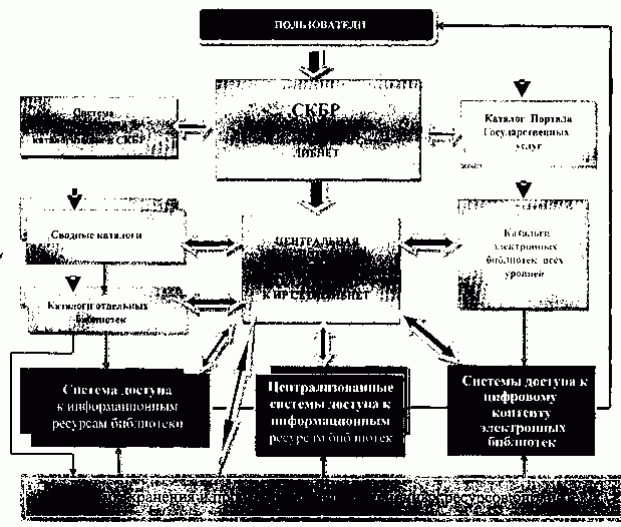 Сеть ЛИБНЕТ состоит из двух взаимосвязанных элементов: центральной сети и региональных сетей.Под центральной сетью ЛИБНЕТ понимается совокупность организаций, включающая Центр ЛИБНЕТ, национальные, федеральные и центральные отраслевые библиотеки с электронными каталогами, интегрированными в СКБР, которые осуществляют информационно-библиотечное обслуживание во взаимодействии с региональными библиотечными сетями.Под региональной Сетью ЛИБНЕТ понимается совокупность всех региональных библиотек и их объединений с электронными каталогами, интегрированными в СКБР, которые осуществляют информационно-библиотечное обслуживание во взаимодействии с центральной Сетью ЛИБНЕТ.6.3. Принципиальные схемы работы региональных сетей.Региональные библиотечные компьютерные сети могут развиваться по двум основным сценариям:1) прямая (непосредственная) интеграция библиотек региона в центральную Сеть ЛИБНЕТ;2) создание региональной сети ЛИБНЕТ со своим сводным каталогом и ее интеграция в центральную Сеть ЛИБНЕТ через СКБР.Рассмотрим коротко каждый из этих сценариев.6.3.1. Прямая интеграция библиотек региона в центральную сеть ЛИБНЕТ.Этот сценарий предусматривает:- создание виртуальных каталогов библиотек региона в СКБР с помощью удаленной каталогизации, суть которой в основном будет сводиться к простановке сигл библиотек в записях СКБР;- создание или приобретение цифровых копий своих документов по заказам пользователей Сети ЛИБНЕТ независимо от их места жительства;- размещение цифровых копий в региональном или центральном архиве Сети ЛИБНЕТ и предоставление к ним защищенного доступа;- автоматизация основных библиотечных процессов библиотек на основе удаленных сервисов центральной системы ЛИБНЕТ, включая: создание базы читателей, каталогизацию документов с полным авторитетным контролем, создание собственных сводных и индивидуальных виртуальных каталогов, участие в создании национальных авторитетных данных (после обучения), поиск в собственных каталогах и СКБР, регистрацию читателей, книговыдачу, а также формирование учетных и статистических документов.Такое решение позволяет провести автоматизацию библиотек на основе централизованных web-сервисов и является самым эффективным с точки зрения экономики и качества информатизации библиотек, поскольку не требует затрат на приобретение и эксплуатацию аппаратно-программных комплексов, привлечения собственных специалистов по информационным технологиям. Недостатком подхода является полная зависимость от центральной системы и надежности каналов связи.6.3.2. Создание региональной сети с ее интеграцией в центральную Сеть ЛИБНЕТ.Этот подход предусматривает создание региональной библиотечной компьютерной сети, включая:- автоматизацию всех библиотек региона - от центральной региональной до сельской;- создание региональной системы корпоративной каталогизации;- создание регионального сводного каталога (РСК);- создание регионального архива оцифрованных документов;- организацию системы навигации и защищенного доступа к распределенным информационным ресурсам библиотек региона;- интеграцию РСК в СКБР с регулярным обновлением.Несмотря на большие экономические затраты, этот подход имеет много достоинств, среди которых подготовка и наличие собственных кадров в области информационных технологий, освоение и владение современными ИКТ.6.3.3. Комбинированный подход.Этот подход предполагает комбинацию первого и второго вариантов. Например, региональная сеть может охватывать не все библиотеки региона, а, скажем, только публичные и школьные, а остальные (библиотеки ВУЗов, крупных НИИ и предприятий) могут входить в центральную Сеть ЛИБНЕТ самостоятельно.Изложенная схема работы Сети ЛИБНЕТ основана на интеграции систем обслуживания и ресурсов всех библиотек в единую общероссийскую систему информационно-библиотечного обслуживания. Здесь предполагается симбиоз централизованного и распределенного подходов, который и должен дать наилучшую экономику и качество услуг.6.4. Краткое описание работы Сети ЛИБНЕТ.6.4.1. Технология создания СКБР для публичного доступа к библиотечным информационным ресурсам.В перспективе Сеть ЛИБНЕТ должна включать: все библиотеки страны с их информационными ресурсами, систему регистрации библиотек - участниц Сети ЛИБНЕТ и ее индивидуальных пользователей, общероссийскую систему корпоративной каталогизации, СКБР как систему свободного поиска в фондах библиотек-участниц, систему навигации из СКБР к распределенным информационным услугам и ресурсам библиотек, систему защищенного доступа к электронному контенту и, наконец, систему взаимных расчетов между участниками единой национальной системы информационно-библиотечного обслуживания.Поиск и предоставление информации из периодических изданий будет осуществляться через СКПИ, Научную электронную библиотеку, каталог периодики БЕН РАН, НЭИКОН и другие системы.В результате функционирования общероссийской системы корпоративной каталогизации образуется ядро СКБР, которое состоит из записей, созданных сертифицированными специалистами. Ядро СКБР будет регулярно обновляться за счет поступления новых библиографических записей в формате RUSMARC из электронных каталогов всех участников Сети ЛИБНЕТ по протоколам OAI-PMH, SRU/SRW, Z39.50 или другими способами. В процессе обновления СКБР должен будет проводиться автоматический поиск дублетов и их слияние по определенным алгоритмам. Предпочтительным протоколом сбора данных является протокол OAI-PMH, который успешно применяется в широко известных мировых корпоративных системах, таких как WorldCat и TEL (Европейская библиотека).В основе работы СКБР лежит технология централизованного ресурса, которая позволяет сконцентрировать квалифицированные кадры и финансовые ресурсы для достижения высокого качества библиографических и авторитетных записей, а также непрерывно совершенствовать модели поиска на основе современных исследований в области каталогизации, например на основе принципов RDA.Развивающаяся и адаптирующаяся к современным требованиям корпоративная каталогизация на базе СКБР должна будет всегда оставаться центральным звеном Сети ЛИБНЕТ.Достижение высокого качества поиска в отдельных библиотеках без интеграции усилий всей библиотечной системы не представляется возможным.6.4.2. Технология создания контента в Сети ЛИБНЕТ.Контентом в Сети ЛИБНЕТ является совокупный документный фонд всех участников проекта. Поставщиками контента в Сеть ЛИБНЕТ могут быть библиотеки, издательства, агрегаторы электронных ресурсов и любые другие владельцы коллекций, имеющие законные права на их владение и предоставление. Основными поставщиками электронных ресурсов в Сеть ЛИБНЕТ являются РГБ, РНБ, ПБ, центральные отраслевые библиотеки, библиотечные объединения, а также крупные издательства и агрегаторы.Эффективным способом пополнения цифрового контента Сети ЛИБНЕТ может стать процесс оцифровки по заказам читателей.6.4.3. Технология обслуживания пользователей в Сети ЛИБНЕТ.Наиболее распространенным способом получения документов в единой библиотечной системе страны будет поиск в СКБР и последующая навигация к информационным услугам владельцев найденных ресурсов. Это означает, что любой поиск в библиотечной системе России должен начинаться в СКБР, а затем от каждого найденного в СКБР документа должны быть указаны варианты получения к нему доступа у одного или нескольких фондодержателей. Эти варианты должны обеспечивать реальные возможности получения желаемого документа непосредственно в компьютере пользователя или в ближайшей библиотеке. Действующая сегодня система МБА для бумажных документов будет использоваться в редких случаях, поскольку она является трудоемкой и высокозатратной. Перспективным способом обслуживания в Сети ЛИБНЕТ является прямой доступ к защищенной цифровой копии в двух режимах: в режиме защищенного удаленного просмотра и в режиме временного использования выгруженного защищенного файла.Сегодня только крупнейшие библиотеки России (РГБ, РНБ, ПБ и некоторые другие) предоставляют свободный удаленный доступ к защищенным цифровым копиям.Поскольку защита цифрового контента является дорогостоящей, то в Сети ЛИБНЕТ нужно будет разработать централизованные сервисы защиты доступа для всех желающих библиотек-участниц.Отметим, что наличие СКБР как центральной точки поиска ресурсов в библиотечной системе страны не исключает непосредственный вход в реальные или виртуальные каталоги отдельных библиотек и их объединений.Для реализации единого корпоративного обслуживания в Сети ЛИБНЕТ должны быть разработаны новые юридические, организационные, технические и финансовые механизмы взаимодействия библиотек, обеспечивающие бесплатный и равный доступ ко всему контенту библиотек всех читателей России.7. Основные направления работ по развитиюинфраструктуры сети ЛИБНЕТ7.1. Развитие научно-методического и нормативного обеспечения Сети ЛИБНЕТ.7.1.1. Совершенствование архитектуры Сети ЛИБНЕТ и механизмов ее функционирования как единой системы информационно-библиотечного обслуживания с интегрированными ресурсами и услугами, включая совершенствование иерархической системы взаимодействия библиотек и региональных библиотечных сетей с СКБР, НЭБ, библиографическими базами данных портала "Государственные услуги", ресурсами ПБ.7.1.2. Совершенствование методологии автоматизации библиотечных сетей в условиях тотальной информатизации (автоматизации всех библиотек страны). Переход от индивидуальной автоматизации отдельных библиотек к кустовой автоматизации группы библиотек, организация иерархического взаимодействия с СКБР и горизонтального взаимодействия региональных и ведомственных сетей.7.1.3. Совершенствование системы национальных форматов и российских правил каталогизации с целью перехода на международные стандарты и принципы - ISBD (Международное стандартное библиографическое описание), RDA (Описание ресурса и доступ).7.1.4. Развитие научно-методического обеспечения создания и ведения единого национального авторитетного файла (ЕНАФ) и информационно-поисковых языков СКБР, НЭБ и других крупнейших библиотечных ресурсов.7.1.5. Разработка методики редактирования ретроспективной части СКБР с целью его перевода на модель FRBR (Функциональные требования к библиографическим записям) на базе принципов RDA.7.1.6. Разработка методики совместного редактирования библиографических и авторитетных файлов с целью их полного соответствия так, чтобы на все контролируемые точки доступа в библиографических записях обеспечить наличие авторитетных записей.7.1.7. Разработка методических основ создания СКБР как единой системы поиска и навигации в распределенных фондах библиотек в Web-среде.7.1.8. Развитие методического обеспечения для центральных ресурсов Сети ЛИБНЕТ: книжных памятников, краеведения, регистр мастер-копий.7.1.9. Разработка научно-методических подходов для интеграции библиотечных и архивных каталогов в единую информационную систему.7.1.10. Развитие методических основ создания и ведения НЭБ.7.1.11. Совершенствование существующих и разработка новых подходов и технологий к организации удаленного доступа к электронным документам при соблюдении законодательства по авторским правам.7.1.12. Разработка методических основ подготовки цифрового контента, обеспечивающих защиту авторских прав.7.1.13. Разработка требований к программному обеспечению защиты цифрового контента, которые будут удовлетворять законодательству по авторским правам.7.1.14. Разработка единого методического обеспечения для информационного обслуживания в Сети ЛИБНЕТ в условиях интенсивного развития цифрового контента.7.1.15. Разработка и внедрение принципов организации социальной сети пользователей ресурсов и услуг Сети ЛИБНЕТ.7.1.16. Участие в международных исследованиях в области компьютерных библиотечных технологий.7.1.17. Исследование и применение принципов и подходов Программы ЮНЕСКО "Информация для всех" в работе участников Сети ЛИБНЕТ.7.1.18. Подготовка обоснования и создание научно-исследовательского и проектного института по развитию библиотечных сетей (НИПИ РБС).7.2. Развитие информационно-библиотечных ресурсов единой Сети ЛИБНЕТ.7.2.1. Библиографические ресурсы.7.2.1.1. Наращивание объема, полноты, информативности и повышение качества СКБР в части текущих поступлений.7.2.1.2. Завершение процесса ретроконверсии карточных каталогов в реальные и/или виртуальные электронные во всех библиотеках России на основе корпоративной каталогизации.7.2.1.3. Развитие библиографической базы данных портала "Государственные услуги".7.2.1.4. Развитие реестра мастер-копий оцифрованных документов из библиотечных фондов в рамках СКБР.7.2.1.5. Развитие и наращивание реестра книжных памятников и обеспечение его связи с СКБР.7.2.1.6. Создание единой базы данных по краеведению, как важнейшей составляющей СКБР.7.2.1.7. Создание каталогов архивных документов и их интеграция с библиотечными каталогами, в том числе с СКБР.7.2.1.8. Создание отраслевых и проблемно-ориентированных сводных каталогов и организация их связи с СКБР.7.2.1.9. Создание сводных каталогов библиотек субъектов Российской Федерации и обеспечение их связи с СКБР.7.2.1.10. Развитие баз данных журнальных статей для раскрытия содержания и поиска в периодических изданиях.7.2.1.11. Развитие сводных каталогов периодических изданий.7.2.1.12. Развитие единой информационной базы данных для комплектования библиотек "Комплектование.ru" и ее связи с СКБР.7.2.1.13. Создание других дополняющих сводных каталогов и их связи с СКБР.7.2.2. Развитие ЕНАФ и обеспечение его полноты относительно библиографических данных по следующим типам объектов:- наименования предметов (тем);- имена лиц;- наименование организаций;- заглавия;- наименования географических объектов;- другие авторитетные данные.7.2.3. Развитие классификационной системы ББК, в том числе в машиночитаемой форме.7.2.4. Создание и развитие в библиотеках полнотекстового цифрового контента и обеспечение к нему как прямого доступа, так и через СКБР.7.2.4.1. Развитие цифрового контента НЭБ как интегрированного ресурса крупнейших библиотек страны.7.2.4.2. Развитие цифрового контента РГБ.7.2.4.3. Развитие цифрового контента РНБ.7.2.4.4. Развитие цифрового контента ПБ.7.2.4.5. Создание центральной электронной библиотеки Сети ЛИБНЕТ для малых коллекций.7.2.4.6. Развитие цифрового контента в библиотеках регионов, включая краеведческие электронные библиотеки.7.2.4.7. Создание электронной библиотеки "Научное наследие России" под эгидой РАН и других научных электронных библиотек с обеспечением их связи с СКБР.7.2.4.8. Создание новых и развитие действующих образовательных электронных библиотек и обеспечение их связи с СКБР.7.2.4.9. Создание новых и развитие действующих отраслевых электронных библиотек, интегрированных в Сеть ЛИБНЕТ, среди которых электронные библиотеки ГПНТБ России, ГПНТБ СО РАН, ЦНМБ, ЦНСХБ РАСХН и других центральных отраслевых библиотек.7.2.4.10. Создание и развитие других электронных библиотек, интегрированных в Сеть ЛИБНЕТ.7.3. Разработка и внедрение технологий, обеспечивающих создание единой системы информационно-библиотечного обслуживания населения России на основе Сети ЛИБНЕТ.КонсультантПлюс: примечание.Нумерация пунктов дана в соответствии с официальным текстом документа.7.3.4. Разработка и внедрение новых технологий работы библиотек с цифровым контентом, включая:7.3.4.1. технологии закупки и подписки на доступ к цифровому контенту;7.3.4.2. технологии создания электронных каталогов на цифровые фонды библиотек;7.3.4.3. технологии обслуживания цифровым контентом с соблюдением авторских прав.7.3.5. Развитие технологий создания и ведения СКБР как интегрированной системы электронных каталогов библиотек России непериодических изданий.7.3.5.1. Развитие технологии национальной системы корпоративной каталогизации на базе СКБР.7.3.5.2. Развитие технологии корпоративного ведения ЕНАФ в процессе распределенной каталогизации документов.7.3.5.3. Разработка и внедрение технологии сбора, обновления и объединения электронных каталогов в СКБР.7.3.5.4. Разработка и внедрение новых программ поиска в СКБР с использованием принципов функциональных требований к библиографическим и авторитетным записям (FRBR, FRAD).7.3.5.5. Создание и внедрение технологии редактирования ЕНАФ с целью перевода на модель FRAD (Функциональные требования к авторитетным данным) на базе принципов RDA.7.3.5.6. Разработка и внедрение технологии совместного редактирования ретроспективной части СКБР и ЕНАФ с целью обеспечения их взаимного соответствия.7.3.6. Разработка и внедрение систем групповой автоматизации библиотек с возможностью их взаимодействия с СКБР как наиболее экономичного способа обеспечения всех библиотек электронными каталогами.7.3.7. Разработка и внедрение центральной системы заказа в Сети ЛИБНЕТ на изготовление цифрового контента и предоставление доступа к нему.7.3.8. Разработка и внедрение технологии навигации из СКБР к распределенным информационным ресурсам и услугам библиотек России.7.3.9. Разработка и внедрение методов навигации из отдельных и сводных каталогов региональных библиотек в СКБР.7.3.10. Разработка и внедрение технологий взаимодействия СКБР с информационными ресурсами РГБ, РНБ, ПБ и другими крупными отечественными и зарубежными поставщиками контента.7.3.11. Развитие технологий создания и ведения СКПИ (Сводного каталога периодических изданий).7.3.12. Развитие цифровых полнотекстовых баз данных периодических изданий.7.3.13. Развитие технологий подготовки цифрового контента в Сети ЛИБНЕТ.7.3.14. Развитие технологий автоматической загрузки цифрового контента в центральную и региональные Сети ЛИБНЕТ.7.3.15. Разработка и внедрение системы расчетов библиотек за использование их цифрового контента в процессе обслуживания населения в Сети ЛИБНЕТ.7.3.16. Разработка и внедрение технологии предоставления доступа к цифровому контенту во временное пользование в режимах онлайн и оффлайн с сохранением требований авторского права.7.3.17. Внедрение автоматизированных технологий поставки электронных каталогов в СКБР.7.3.18. Развитие отраслевых и проблемно-ориентированных библиотечных сетей и способов их взаимодействия с центральной Сетью ЛИБНЕТ.7.3.19. Разработка и внедрение технологии социальной сети пользователей информационно-библиотечных услуг Сети ЛИБНЕТ.7.3.20. Разработка и внедрение технологий интеграции Сети ЛИБНЕТ с сетями книжной торговли и другими поставщиками контента в библиотечную сеть.7.3.21. Разработка технологий интеграции архивных каталогов в Сеть ЛИБНЕТ.7.3.22. Развитие компьютерных технологий сохранности библиотечных фондов, включая технологии оцифровки документов, надежного хранения файлов и страхования.7.3.23. Развитие технологий взаимодействия Сети ЛИБНЕТ с зарубежными библиотечными сетями как через СКБР, так и напрямую с отдельными библиотеками.7.3.24. Развитие технологии взаимодействия с порталом "Государственные услуги".8. Мероприятия по реализации основных направленийразвития сети ЛИБНЕТ8.1. Развитие нормативно-правового обеспечения.8.2. Совершенствование законодательства на федеральном и региональном уровне с целью обеспечения функционирования библиотек России как единой информационной системы.8.3. Подключение всех библиотек России к сети Интернет по широкополосным каналам и комплексная модернизация ИКТ для поиска, коллективного создания и использования электронных документов.8.4. Разработка в ведомствах и субъектах России отраслевых и региональных программ компьютеризации библиотек, согласованных с основными направлениями развития Сети ЛИБНЕТ.8.5. Обеспечение долевого финансирования отраслевых и региональных программ компьютеризации библиотек через государственные программы.8.6. Управление и координация процессов участия ведомственных и региональных библиотечных систем в корпоративных проектах Основных направлений развития Сети ЛИБНЕТ.8.7. Развитие системы обучения и переподготовки библиотечных специалистов, обеспечивающих функционирование и развитие информационных технологий в библиотечном обслуживании.8.8. Интеграция СКБР в социальные сети для расширения круга пользователей Сети ЛИБНЕТ.8.9. Организация взаимодействия Сети ЛИБНЕТ с крупнейшими зарубежными библиотечными сетями.9. Целевые показатели развития сети ЛИБНЕТВ Стратегии и Государственной программе развития информационного общества до 2020 года определены контрольные показатели для библиотечной системы:1. доля библиотечных фондов, переведенных в электронную форму, в общем объеме фондов общедоступных библиотек, предоставленных населению, должна составлять 50% к 2015 году и не менее 75% к 2020 году;2. доля библиотечных фондов, внесенных в электронный каталог, в общем объеме фондов общедоступных библиотек должна составлять 100% к 2015 году.На основе вышеуказанных заданий устанавливаются следующие целевые показатели развития Сети ЛИБНЕТ:10. Список руководящих материалов1. Конституция Российской Федерации. Принята на всенародном голосовании 12 декабря 1993 г. Текст Конституции опубликован в "Российской газете" от 25 декабря 1993 года. Режим доступа: http://www.constitution.ru/10003000/note.htm.2. Послание Президента Российской Федерации В.В. Путина Федеральному Собранию Российской Федерации 26 апреля 2007 года. Режим доступа: http://www.archive.kremlin.ru/text/appears/2007/04/125339.shtml.3. Послание Президента Российской Федерации Д.А. Медведева Федеральному Собранию Российской Федерации 12 ноября 2009 года. Режим доступа: http://www.kremlin.ru/transcripts/5979.4. Концепция долгосрочного социально-экономического развития Российской Федерации на период до 2020 года. Утв. распоряжением Правительства Российской Федерации от 17 ноября 2008 г. N 1662-р.5. Основные направления деятельности Правительства Российской Федерации до 2012 года. Утв. распоряжением Правительства Российской Федерации от 17 ноября 2008 г. N 1663-р.6. Перечень поручений по итогам выступления Председателя Правительства Российской Федерации В.В. Путина в Государственной Думе Федерального Собрания Российской Федерации с отчетом о результатах деятельности Правительства Российской Федерации в 2010 году 20 апреля 2011 года от 22 апреля 2011 г. N ВП-П13-2567.7. Стратегия развития информационного общества в Российской Федерации. Утв. распоряжением Президента Российской Федерации от 7 февраля 2008 г. N Пр-212. Режим доступа: http://minkomsvjaz.ru/ministry/documents/959/3257.shtml.8. План реализации Стратегии развития информационного общества в Российской Федерации до 2011 года (решение Совета при Президенте Российской Федерации по развитию информационного общества в Российской Федерации от 13 февраля 2010 года N Пр-357).9. Стенографический отчет о заседании президиума Государственного совета "О реализации Стратегии развития информационного общества в Российской Федерации". Петрозаводск, 17 июля 2008 года. http://www.kremlin.ru/transcripts/819.10. Государственная программа Российской Федерации "Информационное общество (2011 - 2020 годы)". Утв. распоряжением Правительства Российской Федерации от 20 октября 2010 г. N 1815-р.11. План реализации Стратегии развития информационного общества в Российской Федерации до 2011 года. Утв. решением заседания Совета при Президенте Российской Федерации по развитию информационного общества в Российской Федерации от 13 февраля 2010 года N Пр-3572. Режим доступа: http://www.infosovet.ru/actionplan.12. Концепция формирования электронного правительства до 2010 года (распоряжение Правительства Российской Федерации от 6 мая 2008 г. N 632-р).13. Перечень услуг, оказываемых государственными и муниципальными учреждениями и другими организациями, в которых размещается государственное задание (заказ) или муниципальное задание (заказ), подлежащих включению в реестры государственных или муниципальных услуг и предоставляемых в электронной форме (распоряжение Правительства Российской Федерации от 25 апреля 2011 г. N 729-р).14. План мероприятий, необходимых для реализации Федерального закона "Об организации предоставления государственных и муниципальных услуг". Утв. распоряжением Правительства Российской Федерации от 2 сентября 2010 г. N 1433-р.15. Федеральная целевая программа "Культура России (2006 - 2011 гг.)" (Постановление Правительства Российской Федерации от 8 декабря 2005 г. N 740).16. Проект Федеральной целевой программы "Культура России (2012 - 2016 гг.)".17. Федеральный закон "Об информации, информационных технологиях и о защите информации". 27 июля 2006 г. N 149-ФЗ.18. Федеральный закон "Об обеспечении доступа к информации о деятельности государственных органов и органов местного самоуправления". 9 февраля 2009 г. N 8-ФЗ.19. Федеральный закон "Об организации предоставления государственных и муниципальных услуг" N 210-ФЗ от 27 июля 2010 г.20. Федеральный закон "О библиотечном деле". 29 декабря 1994 г. N 78-ФЗ.21. Концепция долгосрочного социально-экономического развития Российской Федерации на период до 2020 года. Утв. распоряжением Правительства Российской Федерации от 17 ноября 2008 г. N 1662-р.22. Государственная программа "Информационное общество (2011 - 2020 годы)" (презентация) (http://www.infosovet.ru/files/Schegolev_2010-04-16.pdf.23. Стенографический отчет о заседании Совета по развитию информационного общества в России. Тверь, 8 июля 2010 года. Режим доступа: http://www.kremlin.ru/transcripts/8296.24. Основные направления государственной политики по развитию сферы культуры и массовых коммуникаций в Российской Федерации до 2015 года и план действий по их реализации. Согласовано Правительством Российской Федерации 01.06.2006 N МФ-П44-2462.25. Концепция развития библиотечного дела в Российской Федерации до 2015 года: Проект. Одобрена решением Коллегии Министерства культуры и массовых коммуникаций Российской Федерации от 8 октября 2007 г.26. О развитии библиотечного дела. Доклад Министра культуры и массовых коммуникаций Российской Федерации А.С. Соколова на заседании Правительства РФ 1 ноября 2007 года. Режим доступа: http://www.ifap.ru/pr/2007/071102ac.pdf.27. О ходе реализации программы "Создание общероссийской информационно-библиотечной компьютерной сети ЛИБНЕТ". Приказ Минкультуры России от 20.10.1997 N 627.28. Программа ЛИБНЕТ 1998 - 2001 гг. "Создание общероссийской информационно-библиотечной компьютерной сети". Москва, 1997, Межведомственный экспертный совет по информатизации библиотек России Министерства культуры Российской Федерации.29. Концепция развития общероссийской информационно-библиотечной компьютерной сети ЛИБНЕТ 2002 - 2005 гг. Москва, 2001 г., Министерство культуры Российской Федерации.30. Основные направления развития Общероссийской информационно-библиотечной компьютерной сети ЛИБНЕТ на 2007 - 2010 годы. Утв. Приказом Роскультуры от 29 мая 2007 г. N 346; режим доступа: http://law7.ru/base09/part9/d09ru9616.htm.31. О проблемах материально-технического оснащения библиотек и внедрения новейших информационных технологий. Решение Коллегии Минкультуры России от 25 мая 2010 г. N 4.32. О реализации проекта Основных направлений деятельности Правительства Российской Федерации до 2012 года "Развитие библиотечного дела". Решение Коллегии Минкультуры России от 29 сентября 2009 г.33. О внедрении Российского коммуникативного формата библиографических записей в машиночитаемой форме. Приказ Министерства культуры Российской Федерации от 27.01.98 N 45.34. О внедрении Российского формата машиночитаемой каталогизации (РУСМАРК). Приказ Министерства культуры Российской Федерации от 29.02.2000 N 139.35. О внедрении формата РУСМАРК в медицинских библиотеках. Информационное письмо Первого заместителя Министра здравоохранения Российской Федерации от 12.06.2005 N 1265.36. Разработка информационной системы доступа к электронным каталогам библиотек сферы образования и науки в рамках единого интернет-ресурса. Техническое задание к Государственному контракту N 07.551.11.1002 Минобрнауки России. Шифр 2011-5.1-551-003-002.N п/пНаименование показателяЗначение показателяЗначение показателяN п/пНаименование показателя201520201Доля библиотечных фондов, внесенных в электронный каталог, в общем объеме фондов библиотек100%2Доля библиотечных фондов, переведенных в электронную форму, в общем объеме фондов предоставленных пользователям общедоступных библиотекНе менее 50%Не менее 75%3Объем СКБР для свободного поиска ресурсов в библиотеках страны без учета дублирования (млн. записей)Не менее 10Не менее 154Число библиотек - участниц СКБР (поставщиков информации в СКБР-1 и СКБР-2) (тыс.)Не менее 1Не менее 35Число полнотекстовых документов, представленных в Сети ЛИБНЕТ (млн. документов)Не менее 2Не менее 56Число зарегистрированных в Сети ЛИБНЕТ индивидуальных пользователей в год (млн.)Не менее 0,5Не менее 17Объем оказанных услуг в Сети ЛИБНЕТ:Не менееНе менее7- число заимствованных записей (млн.)5,38,57- число поисков в СКРБ (млн. в год)3,5107- число просмотров, обращений к полнотекстовым документам из СКБР (млн. в год)37